How may we understand the experiences of school belonging amongst students with refugee backgrounds?Babatunde SobitanNewcastle UniversityDoctorate in Applied Educational PsychologySchool of Education, Communication and language SciencesMay 2021AcknowledgmentsKindness is the word that comes to mind when I think about this research journey—God's kindness for leading me through this experience, which has filled me with much gratitude.The kindness of Dr Richard Parker and Dr Wilma Barrow, my supervisors, who encouraged me with their depth of understanding. The kindness of the other academic tutors for listening when things became difficult. The kindness of Christine Sketchley, who provided me with the first opportunity to observe an Educational Psychologist and supported me during this research. Additionally, the kindness of my TEP colleagues, thank you so much.  The kindness of my parents, Oladehinde & Bunmi Sobitan and Captain Julius & Ruby Sowah, whose unwavering faith through adversities, let me believe that anything was possible. In this, I include my brothers, Olamide, Opeyemi, Jide and Leke.  The kindness of the parents and young people who shared their stories with me. Also, the organisations that put me in touch with such resilient people. I cannot thank you enough.Finally, the kindness of my loving wife Priscilla, who stayed up with me during the long and challenging nights, encouraging and supporting me even when I doubted myself. The kindness of Joshua, who was just a baby when I started this journey. You brought joy, light and meaning to our lives.Overarching abstract Sense of belonging has been highlighted as a key factor in supporting refugee children in the post-migration phase. In the systematic literature review, I explored factors that contribute to a sense of belonging among refugee students in schools. This qualitative review was conducted using thematic synthesis. This process generated four main themes: meaningful contribution, positive and consistent relationships, emotionally safe classroom and acquiring new language as factors contributing to the sense of belonging of refugee students in schools. The need for further research to explore the sense of school belonging of refugee students within the UK is highlighted.The bridging document explored aspects of the research, such as my rationale for choosing the topic area. This section also provided a link between the systematic literature review and the empirical study. In this, I discussed my philosophical stance, methodological decisions and ethical considerations.The aim of the empirical research project was to explore the experience of school belonging amongst secondary school refugee students in the Northeast of England (NE). This study draws upon the Bio-Psycho-Socio-Ecological Model (BPSEM) of school belonging, which understands the sense of belonging not as an individual attribute but as a result of complex interacting factors. Due to the focus on subjective experiences, Interpretative Phenomenological Analysis was utilised. Seven refugee students were interviewed using a semi-structured interview about their experience of school belonging in the NE via the Zoom video-conferencing platform. The questions were underpinned by the theoretical understanding of school belonging from literature and four main themes were developed from the data: agency, participation, safety, and separation. The themes were discussed in terms of barriers and supporting factors to participants’ school belonging in the NE. Also, findings were considered in light of relevant literature and the BPSEM. Both draw attention to the need to consider this issue within school systems and inform how Educational Psychologists might work within school systems to enable factors that support the school belonging of refugee students.Table of contentsList of TablesTable 1. Systematic review stages from Petticrew and Roberts (2008).	5Table 2. Initial search terms for the PsycINFO, Scopus and ERIC databases.	7Table 3. The inclusion and exclusion criteria.	8Table 4. Characteristics of reviewed studies.	11Table 5. Methodological quality assessment of reviewed studies.	17Table 6. Contribution of studies to each descriptive theme for ASR students.	23Table 7. Contribution of studies to each descriptive theme for teachers.	24Table 8. Example of how interview questions were constructed. Informed by Smith et al. (2009, p. 60).	44Table 9. Overview of Participants.	45Table 10. IPA steps and a description of my analytical process.	47List of FigureFigure 1. PRISMA flow diagram (Moher et al., 2009).	9Figure 2. Thematic map depicting the links between descriptive (left) and analytical themes (right) from both ASR students (blue) and teachers (red).	21Figure 3. A model of the final analytical themes from both ASR students and school staff.	22Figure 4. The BPSEM, taken from (Allen & Kern, 2017, p. 55).	41Figure 5. Superordinate themes and subordinate themes identified.	48Chapter 1. What are the views of teachers and asylum-seeking and refugee students on factors that contribute to the sense of belonging in school?Abstract AimThis systematic literature review was carried out to explore the sense of belonging through the views of teachers and asylum seeking and refugee students (ASR). It aimed to highlight the key factors that contribute to the sense of belonging of ASR students. It is hoped that this would provide a useful perspective for Educational Psychologists when supporting ASR students. MethodPetticrew and Roberts (2008) stages of systematic literature reviews were broadly adopted, and nine qualitative studies were selected using the inclusion and exclusion criteria. A thematic synthesis was undertaken by developing initial codes for descriptive themes and analytical themes. FindingsFour analytical themes were identified: Meaningful Contribution, Positive & Consistent relationships, Emotionally safe classroom and Acquiring New Language. These were highlighted as factors that contributed to the sense of belonging of ASR students.LimitationsThe review was undertaken by one reviewer, which meant that subsequent interpretations of themes were from only one perspective. ASR population are a heterogeneous group with varying needs, experiences, and educational contexts; however, the findings may not have highlighted these differences. Hence, there should be caution in not using the analytical themes as a blanket approach for all ASR students. ConclusionsThe review showed that the sense of belonging could provide a useful approach to supporting ASR students. The findings also highlighted further implications for EPs when supporting schools with ASR students. *This paper is prepared for submission to the Educational & Child Psychology journalIntroduction 1.2.1 Asylum seekers and refugeesA refugee is someone who has fled their country and is unable to return due to fears of persecution (UNHCR, 1997). Individuals who arrive in a country under such circumstances are often referred to as asylum seekers until their legitimacy for refugee status is determined;  receiving refugee status then protects a person from being returned to their home country (UNHCR, 1997). There are an estimated 126,720 refugees and 45,244 asylum cases in the UK (UNHCR, 2018). The current trend indicates a steady rise in the numbers of refugees being resettled here, with a significant proportion being school-age children (Home Office, 2019; Walsh, 2020).In this review, the terms asylum seeker and refugee (ASR) will be used mutually to refer to both children whose refugee status has been recognised and those who are awaiting confirmation of their asylum application. The terms ASR students and ASR children will be adopted when referring to studies carried out within a school context and general context, respectively. An ASR child’s experience is typically made up of pre-migration (i.e. where they are suddenly uprooted from familiar surroundings), migration (i.e. time spent in refugee camps and detentions centres), and post-migration (i.e. settling into the host country) (Mohamed & Thomas, 2017). In the UK, local authorities have a legal duty both to provide full-time education for ASR children of school age and to ensure that their educational needs are met (DfES, 2004). These children are dispersed across many local authorities (Gladwell & Chetwynd, 2018). I currently work as a Trainee Educational Psychologist in the North East of England, which has the most ASR families in its population, compared to other areas in the UK (Walsh, 2020). Hence, this review is considered relevant to my ongoing professional development.  Role of schools Schools can enable ASR children to experience normality and rebuild their lives in the post-migration phase (Block, Cross, Riggs, & Gibbs, 2014; Rutter, 2006). They are well-placed to enhance the settlement of ASR children because of the potential to establish stable social support from peers and teachers, which is considered an anchor for social and emotional development (Fazel & Stein, 2003). Hek (2005b) found that school experience, whether positive or negative, was linked to the wellbeing of ASR students.  In the UK, supporting ASR students continues to be a challenge for schools (Gladwell & Chetwynd, 2018). One reason for this could be that many schools now function within a neoliberal policy context, which privileges academic achievements and is characterised by competition for resources and high-performance targets (McIntyre & Hall, 2020). This context is suggested to have contributed to a dearth in the educational and social support that ASR students require to successfully settle in school  (McIntyre & Hall, 2020). I have encountered some of these challenges, such as school professionals lacking the appropriate knowledge and resources needed to meet the needs of ASR students. Sidhu and Taylor (2009) state that more research is needed to develop a broader understanding of how schools might facilitate the needs of ASR students, which will contribute to good practice when supporting this group. Research contextRutter (2006) argues that research in this area has been dominated by trauma discourses. Such perspectives emphasise the role of psychological distresses such as depression, anxiety and post-traumatic stress disorder as a way of understanding the experiences of ASR children (Matthews, 2008). Hence, ASR children are often viewed as psychologically vulnerable and requiring therapeutic intervention to perhaps ‘fix’ them (Sidhu & Taylor, 2009). The experience of trauma in ASR students may negatively impact their educational performance and experience at school  (Hart, 2009). However, such perspectives may be overemphasised in research (McBride, 2018; Taylor & Sidhu, 2012). It is argued that the trauma discourse tends to locate issues at an individual level, failing to acknowledge the pre- and post-migration experiences of ASR children (Madziva & Thondhlana, 2017; McBride, 2018). As a result, some have argued for an interactionist approach, where consideration is given to the various interactions between ASR children and their environment to understand their experiences in the post-migration phase (Hart, 2009; Rutter, 2006). Subsequent research studies are beginning to understand the experiences of ASR children from an interactionist perspective (Gladwell & Chetwynd, 2018; McBride, 2018; Scottish Government, 2018). Most of these studies have used qualitative approaches to draw upon ASR children’s personal accounts and experiences. In examining existing literature reviews (Hek, 2005a; McBrien, 2005; Miller, Ziaian, & Esterman, 2018), a sense of belonging was noted as a contributing factor to the successful inclusion of ASR students. However, this concept is rarely explored in detail.A sense of belonging can be defined as a human motivation to develop a positive, reciprocal and long-lasting relationship with others; if not met, it may negatively affect wellbeing (Baumeister & Leary, 1995). Hagerty, Lynch-Sauer, Patusky, Bouwsema, and Collier (1992) also define a sense of belonging as an experience of feeling valued and accepted and perceiving that one’s characteristics complement an environment. Both definitions seem to reflect the motivational and relational aspects of the concept, which are important when considering the school experience of ASR students (Chen & Schweitzer, 2019). For Allen and Kern (2017), a sense of belonging in school is best conceptualised from an interactionist perspective. This was demonstrated through the bio-psycho-socio-ecological model, which suggests that students’ interactions across the different school systems impact their sense of belonging in school (Allen & Kern, 2017). A poor sense of belonging is considered a risk factor to the wellbeing of ASR students (Chen & Schweitzer, 2019), whilst a positive sense of belonging is considered a protective factor when facilitated within a school environment (Roffey, 2013). For example, it strengthens the resilience of students who may have had adverse experiences, such as ASR children (Roffey, 2013). An in-depth exploration of the sense of belonging may broaden the understanding of how ASR students can be supported in schools. Therefore, the overall outcome of the current review could inform educational psychology practice.  Role of educational psychology Educational psychologists (EPs) have a significant role in supporting schools to enable the inclusion of all children through the use of psychology (Currie, 2002; Farrell & Venables, 2009). Inclusion can be defined as the process of supporting schools to become a welcoming environment that can embrace the diversity of all students (Mittler, 2012). Under this paradigm, a sense of belonging is considered an essential aspect of inclusive educational practice (Roffey, 2013). Aspects of EPs’ engagement with schools involve systemic work and developing inclusive school practices (BPS, 2017; Currie, 2002), and EPs are considered to be well-positioned within schools to support and facilitate the sense of belonging of all children (Roffey, 2013), hence the relevance of this review. Review question This systematic review will examine existing research studies to understand the factors that contribute to the sense of belonging of ASR students in school. It will use the views of both ASR students and teachers, in recognition that teachers are important within the school environment and are considered vital to supporting the inclusion of ASR students (DfES, 2004; Pinson & Arnot, 2010).  The specific review question is:What are the views of teachers and asylum-seeking and refugee students on factors that contribute to the sense of belonging in school? MethodTo provide an appropriate structure for this review, I broadly adopted the Petticrew and Roberts (2008) framework to guide the process, as shown in Table 1. Table 1. Systematic review stages from Petticrew and Roberts (2008).  Stage one: clearly define the question that the review is setting out to answer This process has been discussed in the introduction section (see Section 1.2).  Stage two: determine the types of studies that need to be located in order to answer your question Utilising the perspectives of ASR children is considered a vital and inclusive approach to understanding their experiences and identifying their needs (Hek, 2005a; Miller et al., 2018; Temple & Moran, 2006). For instance, Temple and Moran (2006) suggest that research with refugee population should provide space for their voices to be heard, as this may be neglected in quantitative or mixed method approaches. Hence, qualitative studies were considered most suitable for answering the review question. Dickson and Cherry (2017) suggest that a review question should, to an extent, enable the researcher to develop eligibility criteria. They suggest using the PICo (Population, phenomenon of Interest, Context) tool for this, as shown in Table 2. Using such a strategy ensures that searches are relevant to the research question (Dundar & Fleeman, 2017). Initial search terms used were related to ‘Refugee’, ‘Sense of belonging’ and ‘School’, which connected to the review question, as also shown in Table 2.  Stage three: carry out a comprehensive literature search to locate those studiesThree bibliographic databases (PsycINFO, Scopus and ERIC) were searched between August 2019 and April 2020. These databases were specifically selected to access wider literature in the fields of psychology and education. The search terms were adapted using controlled vocabulary and thesaurus searches specific to each electronic database (see Table 2). Searches were limited to studies conducted from 2002 onwards, which coincides with the Nationality, Immigration and Asylum Act (2002). This act was meant to bring significant reform to the UK’s asylum and immigration system (Stevens, 2004). For ASR families, it impacted how welfare and other basic supports were accessed and provided the Home Secretary with more jurisdiction to use detention centres and forced deportations (Dwyer & Brown, 2005). Hand-searching strategies using keywords were also employed to identify relevant publications. The search yielded 1,033 studies, and a keyword search in the Educational Psychology in Practice journal produced 55 papers. After removing duplicates, a total of 989 research studies were identified. The searches were restricted to the three bibliographic databases and hand-searching of one journal, providing published and peer reviewed studies rather than unpublished doctorate theses. This could have restricted access to broader literature in the topic area. Table 2. Initial search terms for the PsycINFO, Scopus and ERIC databases.*Descriptors (DE) are subject headings assigned to each record in the ERIC database. Keyword searching finds particular terms anywhere in the database, such as in Titles and Abstracts.   Stage four: screen the results of that searchTitles and abstracts were screened, and all studies that either met one of the exclusion criteria or did not meet one of the inclusion criteria (as shown in Table 3) were excluded. A total of 57 full-text research studies met the inclusion criteria. All full-texts were exported to the Rayyan system (Ouzzani, Hammady, Fedorowicz, & Elmagarmid, 2016), a web-enabled application that helped to finalise the screening and selection of papers, leading to further exclusion of 48 studies.Table 3. The inclusion and exclusion criteria. As shown in Figure 1, the Preferred Reporting Items for Systematic Review and Meta-Analyses (PRISMA) guideline was used to illustrate the process of screening the research papers (Moher, Liberati, Tetzlaff, & Altman, 2009). Figure 1. PRISMA flow diagram (Moher et al., 2009).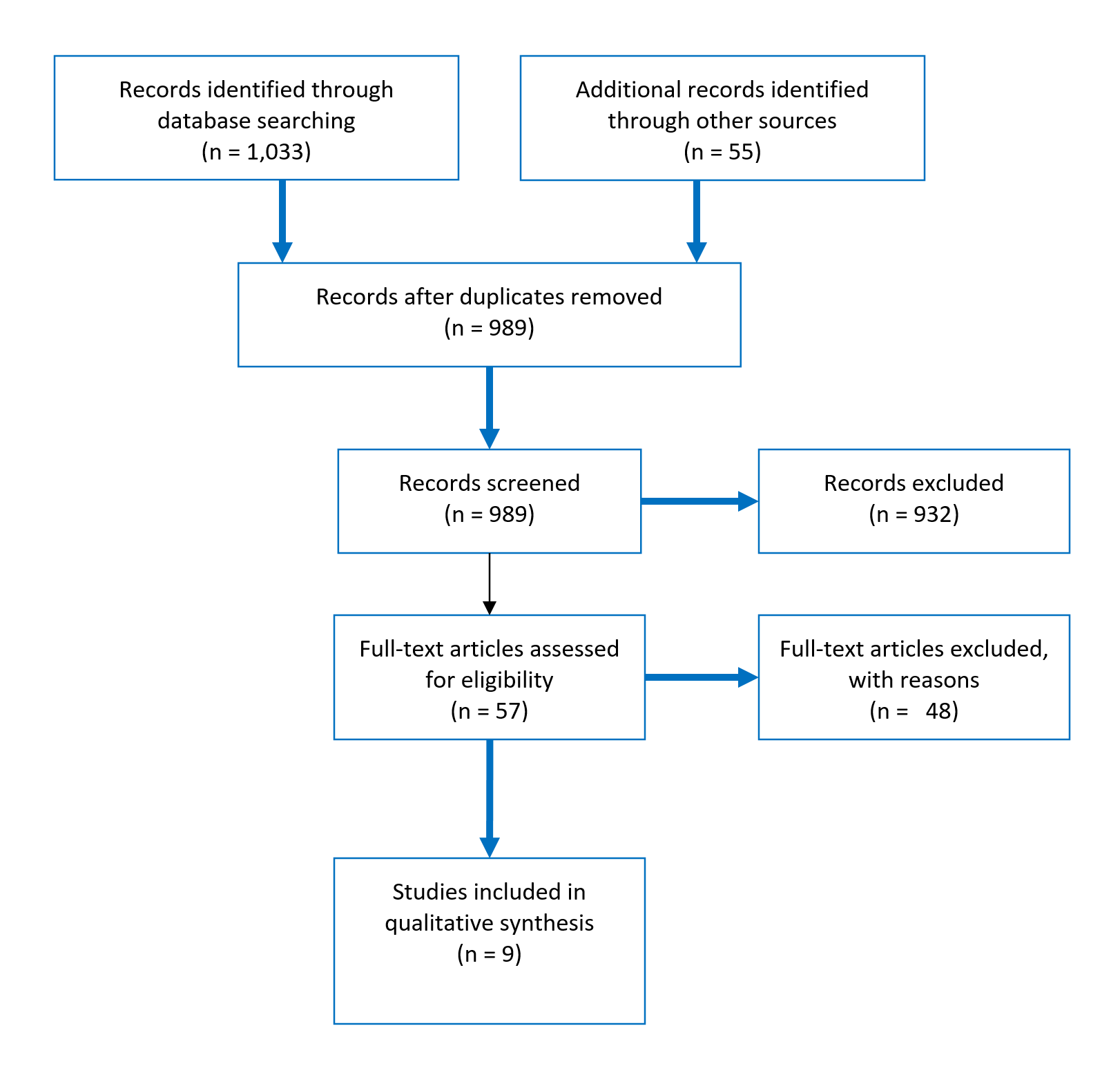 1.3.5	 Stage five: critically appraise the included studiesAssessing the quality of included research papers enables a researcher to determine whether the study findings are an accurate representation of the phenomenon being explored (Greenhalgh & Brown, 2017). The ten-item Critical Appraisal Skills Programme (CASP) checklist (Critical Appraisal Skills Programme, 2018) was used for this purpose. It is considered a trusted appraisal tool for qualitative studies (Greenhalgh & Brown, 2017). Each question in the CASP is designed to appraise the quality of the individual study. Each answer is assigned a numerical value (i.e. no = 0, can’t tell = 0.5, yes = 1), with a maximum achievable score of 10. The overall score determines the overall quality of the study (i.e. >8 is high, 6–8 is moderate, ≤5 is low). One paper was rated as low in the appraisal, but this was still included because the views shared in the study were considered important to the review. See Table 5 for these appraisals. Data extraction should consist of descriptive and analytical information that allows the researcher to make sense of the research studies (Fleeman & Dundar, 2017). Thus, relevant data were extracted: authors, year and country of publication; research aims; number of participants; data collection method; theoretical perspectives; method of analysis; and main themes identified, as shown in Table 4. A total of nine studies were identified and included in the review. Two of these studies contain information that represents only the views of teachers, six contain information only on the views of ASR students and one contains information on the views of both ASR students, and teachers. The studies were conducted in Australia (n = 5), the UK (n = 2), Turkey (n = 1) and Austria (n = 1).  The primary form of qualitative data collection was interviews (n = 9). The methods of analysis used were thematic analysis (n = 4), interpretative phenomenological analysis (n = 2) and content analysis (n = 2), with one study not indicating its method of analysis.  Most of the theoretical underpinnings as specified in the included studies linked directly to the sense of belonging (n = 6); others were 'non-formal education’ (n = 1) and ‘not specified’ (n = 2). Table 4. Characteristics of reviewed studies.Table 5. Methodological quality assessment of reviewed studies.1.3.6	 Stage six:  synthesise the studies, and assess heterogeneity among the study findingsQualitative syntheses fall within two general categories: interpretative and integrative approaches (Cherry, Helen, Elizabeth, & Angela, 2017). Interpretative approaches primarily focus on developing concepts and theories from primary data (Dixon-Woods, Agarwal, Jones, Young, & Sutton, 2005). In contrast, integrative approaches primarily focus on aggregating data where the concepts are already well defined (Dixon-Woods et al., 2005). However, these two approaches are not entirely distinct; they have similarities (Cherry et al., 2017; Dixon-Woods et al., 2005). In this review, a thematic synthesis method was selected to analyse the included studies because it shares both integrative and interpretative features (Cherry et al., 2017). I believed that the review question would be suitably addressed through a combination of aggregating and interpreting the views represented within each study. Thematic synthesis is useful when producing outcomes that inform practice or policy (Barnett-Page & Thomas, 2009), which makes it well-suited for this review. Other methods of qualitative syntheses, such as meta-ethnography (Noblit & Hare, 1988) and meta-synthesis (Paterson, Thorne, Canam, & Jillings, 2001) were explored. However, due to the distinctive interpretative nature of these methods (Cherry et al., 2017), they were considered less suitable for answering the review question.The question posed in the current review lends itself, to an extent, to a critical realist ontology because it is guided by an established theoretical perspective (Fletcher, 2017). In critical realism, reality consists of unobservable structures that cause events that can only be understood through observation and human interpretation, at an empirical level (Fletcher, 2017). Thematic synthesis is considered an approach that arises from a critical realist perspective (Barnett-Page & Thomas, 2009).There are three stages of conducting thematic synthesis (Thomas & Harden, 2008): stage one, which involves line-by-line coding of the findings of primary studies; stage two, where descriptive themes are developed by translating concepts across all study findings; and stage three, where analytical themes are generated, which goes beyond the original meaning to develop additional concepts and understanding from the descriptive themes (Thomas & Harden, 2008).As this review was interested in the views of ASR students and teachers, all original views of the participants were extracted from the results and findings sections of each primary study. Two distinct sets of views were, therefore, developed. These views were coded and analysed separately using NVivo, a commonly used software for organising qualitative data (Edhlund & McDougall, 2019).Each line of text was coded using an inductive approach, where the meaning was not fixed in advance but developed iteratively from the data. This led to a bank of unstructured codes from the findings from each study. These codes were compared for similarities and differences across studies, and translated to generate descriptive themes, which are concepts kept closely related to the extracted datasets (Thomas & Harden, 2008). Of the nine studies analysed, one study had the views of both teachers and ASR students, which led to separate coding strategies. For ASR students, a total of ninety-six codes were developed from seven studies, which, when clustered, created seven descriptive themes (shown in Appendix A). Datasets unrelated to the review question were removed. For teachers, a total of fifty-six codes were generated from three studies, which led to the development of four descriptive themes (shown in Appendix B). Overall, a total of eleven descriptive themes were generated from the nine primary studies. Tables 6 and 7 illustrate how each study contributed to the descriptive themes for ASR students and teachers, respectively. By exploring the similarities and differences of these eleven descriptive themes, they were translated to four analytical themes that were considered useful to answering the review question. See Figure 2 for the illustration of this theme translation, Figure 3 for the final illustration of the analytical themes, and Appendices A and B for the thematic coding process for ASR students and teachers, respectively. Figure 2. Thematic map depicting the links between descriptive (left) and analytical themes (right) from both ASR students (blue) and teachers (red).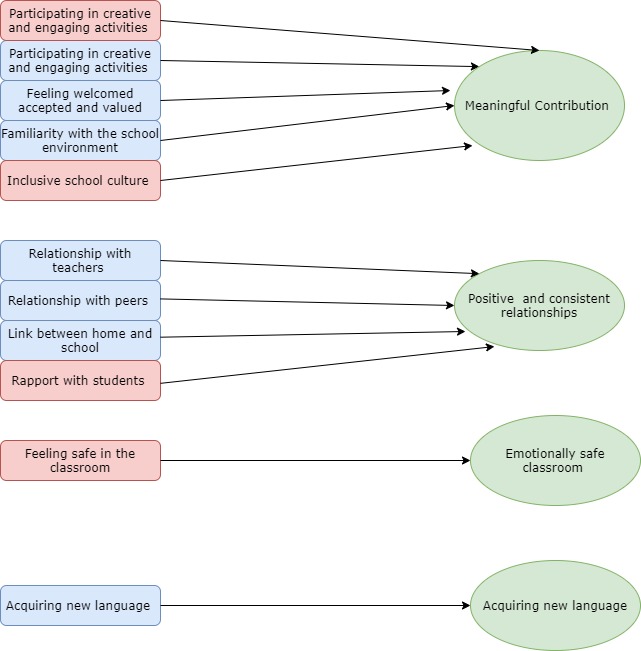 Figure 3. A model of the final analytical themes from both ASR students and school staff.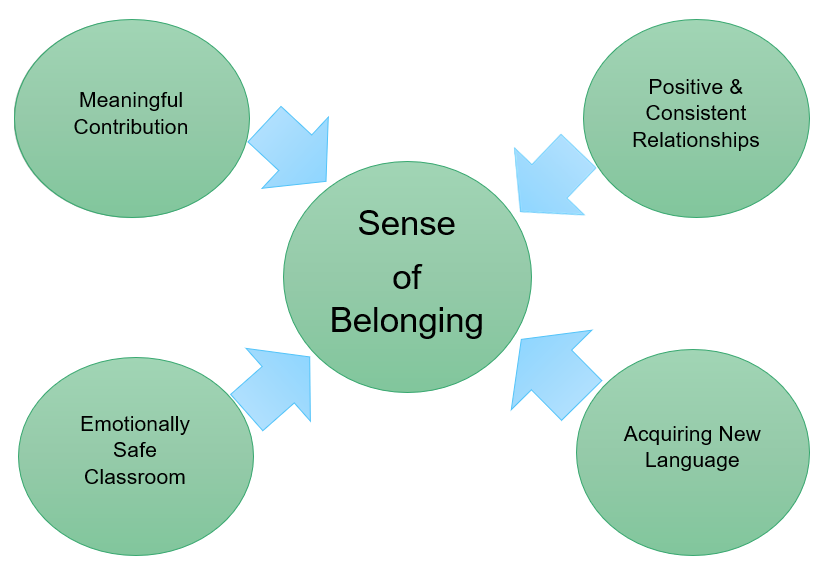 Table 6. Contribution of studies to each descriptive theme for ASR students.*Studies that show no contributions are those that explored teachers’ views.Table 7. Contribution of studies to each descriptive theme for teachers. *Studies that show no contributions are those that explored ASR students’ views.Discussion  1.4.1 Theme one: meaningful contribution Three descriptive themes emerged from the ASR student’s dataset linked to participation:Participating in creative and engaging activities Feeling welcomed, accepted and valued Familiarity with the school environment A further two descriptive themes emerged from the teacher dataset:Inclusive school culture Participating in creative and engaging activities All five descriptive themes were translated into analytical theme one: meaningful contribution. All nine reviewed studies contributed to some of the descriptive themes listed above; as such, this analytical theme was considered an important contributor to the sense of belonging of ASR students. This accords with Hagerty et al. (1992), who asserted that the desire for meaningful involvement and shared experiences are antecedents to the sense of belonging. For ASR students, engaging in creative activities such as music, the arts and gardening enabled them to have fun, develop new skills and share experiences with other students (Besic et al., 2020; Crawford, 2017; Due et al., 2016). A similar view was also shared by the teachers. 	Hagerty et al. (1992) suggest that a sense of belonging occurs when people feel valued and sense that their personal characteristics are accepted and can be shared with others. This sense of sharing is considered a key contributor to a person’s sense of belonging (Allen, Kern, Vella-Brodrick, Hattie, & Waters, 2018). The ASR students in general felt valued and welcomed when their schools were receptive to discussing and understanding the refugee experience. For example, one student mentioned how their school shared information about refugees through posters and pictures across the school (Due et al., 2016). This strategy also enabled non-ASR students to understand some of the lived experiences of refugees, including their cultures and religious practices, which contributed to the feelings of acceptance (Due et al., 2016). Similarly, teachers felt that having an inclusive school culture, one that celebrates cultural diversity, is key to facilitating the sense of belonging (Block et al., 2014; Crawford, 2017; Ferfolja & Vickers, 2010). For some teachers, celebrating cultural diversity in school provided a platform for ASR students to engage in cultural sharing with peers (Crawford, 2017). In contrast, some ASR students who perceived that their cultural and religious practices were deemed unacceptable at school reported feeling less valued and less welcomed, negatively impacting their sense of belonging (Besic et al., 2020; Kuçuksuleymanoglu, 2018).Additionally, ASR students developed unique relationships with physical spaces around the school, such as the art room, playground and library, which allowed them to engage in a range of activities (Due et al., 2016; Hastings, 2012; Picton & Banfield, 2018). This supports the notion that environmental factors such as classroom climate and access to space could significantly impact the sense of belonging in school (Allen & Kern, 2017). Overall, meaningful contribution was considered a suitable translation and a key factor contributing to the sense of belonging of ASR students.1.4.2 	Theme two: positive and consistent relationships Three descriptive themes emerged from the ASR student dataset linking the importance of relationships to the sense of belonging:Relationship with peersRelationship with teachersLinks between home and schoolOne further descriptive theme emerged from the teacher dataset:Rapport with students All four descriptive themes were translated into analytical theme two: positive and consistent relationships. All nine reviewed studies contributed to some of the descriptive themes listed above; as such, this analytical theme was considered an important contributor to the sense of belonging of ASR students. Baumeister and Leary (1995), suggest that people have an innate drive towards belonging, and a significant aspect of this is the need to develop a consistent and stable interpersonal relationship with others. Without these stable relationships, people may experience social exclusion and rejection, which can lead to distress. The analysed datasets show that some ASR students experienced feelings of loneliness and isolation due to lack of friendships; this was usually at the beginning of their schooling (Hastings, 2012; Hek, 2005b). Positive relationships with peers helped ASR students to develop a deeper connection to their school, enabling them to deal with various emotional and personal difficulties and reducing experiences of physical and verbal bullying (Besic et al., 2020; Hastings, 2012; Kuçuksuleymanoglu, 2018). Some also reported that it led to increased aspiration and hope for the future (Hek, 2005b). Furthermore, ASR students said that accessible, encouraging and consistent teachers understood their learning needs and involved them in classroom activities (Besic et al., 2020), which created a sense of safety and motivation. Sánchez, Colón, and Esparza (2005) found that a sense of belonging in school correlated to students’ motivation and academic outcomes. Additionally, teachers who understood or shared similar languages or cultural backgrounds to ASR students were important contributors to ASR student’s sense of belonging in school (Besic et al., 2020; Kuçuksuleymanoglu, 2018). These views were also shared by teachers, who emphasised that remaining consistent and responsive to the needs of ASR students led to trust and rapport that enhanced the learning experience (Block et al., 2014; Crawford, 2017; Ferfolja & Vickers, 2010). An enhanced sense of belonging was experienced by ASR students when their parents were treated with respect and importance by teachers (Hastings, 2012; Hek, 2005b). For example, when an interpreter was provided at parents’ evening, ASR students reported positive feeling about their school and parents were able to understand how they could contribute to the learning of their children at home (Hek, 2005b). Overall, positive and consistent relationships with both peers and teachers (including parents’ relationships with the school) were considered a key contributing factor to the sense of belonging of ASR students.Theme three: emotionally safe classroom One descriptive theme emerged consistently from the teacher dataset linked to the classroom:Feeling safe in the classroom  This descriptive theme was translated into analytical theme three: emotionally safe classroom. Only two reviewed studies from the teacher dataset contributed to the theme, and none from the ASR student dataset. There is evidence that the sense of belonging is enhanced when teachers interact with students in a positive manner in the classroom (Roffey, 2012). The two contributing studies (Crawford, 2017; Ferfolja & Vickers, 2010) focused on teachers wanting to develop the confidence of ASR students. Teachers suggested that ASR students’ self-esteem can be improved by allowing them to practise their skills in a safe environment and make mistakes without being judged. Therefore, an emotionally safe classroom was considered a contributing factor to the sense of belonging of ASR students. Although feeling emotionally safe in the classroom is considered important to all students (Roffey, 2012), this did not seem to emerge as a theme within any of the papers that contained ASR students’ perspectives. It could be argued that other developed themes, such as positive and consistent relationships and meaningful contribution served to provide a general sense of emotional safety for ASR students in school. Theme four: acquiring new language One descriptive theme emerged from the ASR student dataset linking the importance of language to the sense of belonging:Acquiring new languageThis was deemed to be self-explanatory as a descriptive theme, so no further translation was required. A total of six studies from the ASR student dataset contributed to this theme, and none from the teacher dataset. Acquiring the language of their host country enabled ASR students to feel heard, which reduced the incidences of physical and verbal bullying (Besic et al., 2020; Crawford, 2017; Hek, 2005b; Kuçuksuleymanoglu, 2018; Picton & Banfield, 2018). Further, it enhanced ASR students’ learning in the classroom as they understood what was being communicated by their teachers and peers. For some, it also contributed to a sense of aspiration for the future. 	Due and Riggs (2009) argue that ASR students are often pressured to speak and learn a new language because it is viewed as a marker for ‘fitting-in’ by the host society. However, my interpretation of the data was that competence in understanding the host country’s language enabled ASR students to engage in reciprocal activities and develop relationships with peers and adults, which are factors that enhance the sense of belonging (Baumeister & Leary, 1995; Hagerty et al., 1992). Therefore, acquiring new language emerged as a contributing factor to the sense of belonging of ASR students. 	I am aware that second language acquisition is nuanced and can be impacted by factors such as social pressure, additional needs, and available resources (Rutter, 2006). Additionally, it is may not be the case that children simply acquire second language, it is determined by cognitive abilities, individual level factors such as the child’s motivation and broader contextual factors (Cummins, 1991, 1999). This is a huge area of research, but beyond current scope.1.5 Reflections The development of themes in the current review was solely the responsibility of one reviewer. This is considered a limitation due to the possible biases that might impact the interpretations of the datasets. In light of this limitation, Nowell, Norris, White, and Moules (2017) suggested that providing a well-documented audit trail can increase the trustworthiness of qualitative research. This review has attempted to demonstrate this through ongoing transparency (see Appendix A & B).	There are also some challenges in how themes are constructed and prioritised when using thematic synthesis.  This is an issue of numeration in that a researcher may over-emphasise themes that occur more frequently at the expense of a very important theme that occurs only once (Smith, Flowers, & Larkin, 2009). Such approaches may also appear somewhat quantitative. In this review the less frequent and important themes were considered part of a broader analytical theme and discussed as such. For future reviews, it may be worth independently highlighting and exploring such themes. The focus on extracting the views of ASR students and teachers from the included studies also has limitations. This is because the authors had selected only those accounts that would support their interpretations. Hence, the current review, to an extent, did not gain access to a breadth of primary data. For example, some of the included studies contained only a handful of personal accounts of ASR students. In a future review, it might be useful to consider and include the interpretations of the authors. Another limitation is that ASR students are a heterogeneous group (Rutter, 2006), which was perhaps not reflected in the current review. Efforts to homogenise the experiences of ASR students could result in a ‘one size fits all’ approach to supporting their education (Rutter, 2006, p. 33). Hence, the finding of this review should not be considered a blanket approach to supporting all ASR students; it might be more useful for guiding conversations with key stakeholders, with attention to the individual experiences and needs of ASR students. In future reviews, it might be of value to focus on a specific group, such as ASR students from Syria or Iraq, respectively. The included studies were conducted in four countries (Australia, UK, Turkey and Austria). This could also be considered a limitation because differences in the educational practices, provisions and policies within these countries would significantly impact the experiences of ASR students. Therefore, there is a need for caution when attempting to generalise the outcomes of this review to a UK context. Furthermore, only two of the included studies were conducted in the UK. This indicates that further research into the sense of belonging of ASR students is needed within the UK context. 1.6 ImplicationsAllen and Bowles (2012) suggest that exploring factors that influence the sense of belonging in schools could clarify the organisational features, practices and policies that need to be prioritised. Therefore, the outcomes of this review could offer some guidance to EPs. Given that the experience of ASR students is varied and complex, the analytical themes may not be used as a blanket approach for supporting all ASR students. Hence, this work might be more suitable to the role of EPs in facilitating consultation (Wagner, 2008). By utilising each analytical theme as framework, a discussion between the ASR student, parents and school staff could be facilitated by the EP, who will need to carefully select questions that will explore relevant analytical themes. For example, if ASR students have attained fluency in their host country’s language, discussion around acquiring new language may be less relevant. Through the process of consultation, EPs can also highlight aspects of the school’s system, such as policies and practices, that may need to change in order to effectively promote the sense of belonging of refugee students. Additionally, the relationships that are developed within the context of such discussions could allow ASR students’ stories to be shared, which is likely to help build knowledge and trust. Furthermore, this form of consultation is opposed to a deficit perspective which may view a student as the problem (Beaver, 2011). Instead, the consultation based on the review outcomes could provide a space for school professionals to understand the uniqueness of an ASR student and thus create an environment where the student could thrive. ConclusionThe current review sought to explore factors that contribute to the sense of belonging of ASR students in school. This was guided by Pettigrew and Roberts’ framework for conducting a systemic review (Petticrew & Roberts, 2008). The integrative and interpretative approaches within thematic synthesis enhanced the process of developing descriptive and analytical themes from the extracted data. The overall analytical themes identified are in accordance with both the theoretical perspectives and broader research literature that have examined the sense of belonging (Allen & Kern, 2017; Hagerty et al., 1992).  The outcome of the review could support the notion that the sense of belonging of ASR students is influenced by a range of factors beyond the individual level. The developed analytical themes (see Figures 2 and 3) represent a breadth of views from different countries and educational systems, which makes this review of international relevance.Chapter 2. Bridging Document Introduction This bridging document will provide a personal account of the research in comparison to the other two thesis chapters. Willig (2013) identifies both personal and epistemological reflexivity as factors that impact the research process and should be acknowledged. Personal reflexivity relates to how one’s values, history and experiences shape research, and epistemological reflexivity explores one’s assumptions about knowledge and the world (Willig, 2013). Consequently, I will reflect on the personal experiences that I brought into the research project, discuss my philosophical positioning, and critically explore my methodological approach. And finally, I will discuss ethical considerations and issues that arose during the research project. Personal rationaleLiamputtong (2007) suggests that researchers should willingly be vulnerable and open to sharing their personal experiences when telling the stories of marginalised groups. I arrived in the UK from Africa and immediately attended a middle school in the East Midlands. Shortly afterwards, I moved to a secondary school. The reason for moving to England was to unite with a family member, which perhaps differs from those of many refugee children in the UK. A refugee has no choice but to flee their home country, whereas a migrant chooses to leave their country (UNHCR, 2018). In both situations, children often have little choice in the matter (Rap, 2019). My schooling in the UK started confusingly due to a sense of loss, a lack of familiar surroundings and social relationships. For a period, I felt alienated, which resulted in feelings of isolation and social exclusion. In secondary school, the feelings of isolation increased, and I developed various anxieties about attending school, leading to truancy. This negatively impacted my educational attainment and wellbeing. The situation started to change due to positive relationships with peers, which made me less fearful about attending school. I also had teachers who encouraged me and provided ongoing support. One of which was my psychology teacher, who engaged me in broader activities at school, such as sports. All these, coupled with a growing understanding and familiarity of the school community and wider society, enhanced my school experiences. Years later, I moved to the Northeast of England (NE) and became involved with organisations that supported Children and Young People (CYP) from ethnic minority backgrounds in the community. My interests and experiences led me to research the acculturational experiences of West-African migrant CYP in the NE as part of professional qualification in Community and Youth Development (MA). Following this, I gained employment in a community development role supporting the settlement of refugees in the local community. This increased my knowledge of the diverse challenges that refugee CYP faced and how they could be supported within the community. After securing a position as a Trainee Educational Psychologist in the NE, I observed that some schools lacked the knowledge to support refugee students. Given my previous experience supporting refugee CYP in the local community, I wondered how to transfer my learning and skills to the new role. My wider reading highlighted, amongst other factors, the importance of a sense of belonging to achieving positive outcomes for refugee children in education (Pinson, Arnot, & Candappa, 2010). This led to a further examination of the sense of belonging, which I believe may have influenced and shaped my schooling experiences as detailed above.  	Guillemin and Gillam (2004, p. 274) postulate that “our research interests and the research questions we pose, as well as the questions we discard, reveal something about who we are”. Over the last few years, I have grappled with my general sense of belonging with all its complexities and hence adopted the concept as a starting point when considering how EPs and school professionals can effectively support students from minority groups, especially refugees. In parallel with Guillemin and Gillam (2004), exploring the concept of school belonging in this thesis is somewhat motivated by my personal interests and experiences. The next section will discuss my philosophical positioning. Ontology and epistemology Ontology refers to one's ideas and beliefs about the nature of social reality, and epistemology considers how knowledge of social reality is studied (Willig, 2013). Grix (2002) argues that ontology and epistemology are foundations of effective research, as they can determine the methodological approach to how knowledge is acquired and which data to collect. My philosophical position is consistent with a Critical Realist stance (CR). CR suggests a separation between ontology and epistemology. In this, social reality exists independent of human conceptualisation (Bhaskar, Collier, Lawson, & Norrie, 1998). Fletcher (2017) describes reality in CR as occurring at three levels: empirical level; events as understood through human interpretations, actual level; events that occur whether observed or not and real level; relating to causal mechanism that triggers events at the empirical level. In CR, social reality is theory-laden rather than theory-determined (Bhaskar et al., 1998), suggesting that while theoretical perspectives are not truths in themselves, they can offer a starting point for researchers when investigating a phenomenon. Thus, the epistemological approach is to generate and analyse data in a way that deepens the understanding of the phenomenon as experienced within a specific context (Smith et al., 2009).  This empirical research adopted a qualitative approach to deepen the understanding of school belonging amongst refugee students in the NE. My research question is,How may we understand the experiences of school belonging amongst secondary school students with refugee backgrounds in the North-East of England?  Methodological considerationsResearch methodology can refer to the general approach used to investigate a chosen topic (Willig, 2013). Informed by the Systematic Literature Review (SLR) (see Chapter One), I considered the various qualitative methodologies that have been highlighted in research that explored the school belonging of refugee students. This formed a rationale for the chosen approach utilised in the empirical study. Of the nine studies selected for SLR, the majority used Thematic Analysis (TA: found in five studies). Two studies each employed Content Analysis (CA) and Interpretative Phenomenological Analysis (IPA). TA and CA are similar in that they aim to develop meaning and understanding of people's experiences (Willig, 2013). In doing this, texts are analysed into meaning units or codes. Vaismoradi, Turunen, and Bondas (2013) state that TA and CA are often used interchangeably due to similarities as they both allow for inductive and deductive approaches to coding. This suggests that researchers could have pre-developed codes to guide the analysis process or develop naturally from the texts. Most importantly, both approaches could be useful when dealing with a large number of texts generated from a large sample. For example, from the SLR, the highest number of participants of any study using TA was 34 participants, and CA was 73 participants. In exploring the differences, TA offers a flexible approach to qualitative data analysis which researchers can use from a range of philosophical positions (Sundler, Lindberg, Nilsson, & Palmér, 2019). During the coding process, TA emphasises the importance of context. In contrast, CA follows a systematic process of counting the frequency of codes, which is argued to detach meaning from context (Vaismoradi et al., 2013). Also, TA allows for integrating manifest and latent contents in analysis, which relates to what is expressed within the text (manifest) and the underlying meaning (latent) (Sundler et al., 2019). However, in CA, manifest and latent contents are viewed as different and thus coded separately. Therefore, the outcomes of the CA can be considered as descriptive, whereas TA is perhaps interpretative (Vaismoradi et al., 2013).Willig (2013) argues that TA does not provide a clear theoretical or epistemological base. It is considered as “a method for identifying, analysing and reporting patterns (themes) within data” (Braun & Clarke, 2006, p. 79), rather than a well-guided methodology, with a coherent theoretical foundation such as IPA. Thomas (2006) states that IPA is distinct from other inductive approaches to qualitative analyses due to its inherent structured methodology. While IPA provides a structured methodology, not only for analysing but planning research and collecting data (Smith et al., 2009), “Other inductive approaches might encourage a simple, nontechnical means to carry out qualitative analyses” (Thomas, 2006, p. 246).Smith et al. (2009) highlight phenomenology, hermeneutics and idiography as three theoretical foundations of IPA. Phenomenology relates to the study of meaning and experience. Thus, IPA researchers are interested in a detailed examination of the participant's experience of a phenomenon. Hermeneutics is the study of how best to make interpretations, for example, “what are the methods and purposes of interpretation itself” (Smith et al., 2009, p. 22). Interpretation in IPA is influenced by the concept of the hermeneutic circle, which is concerned with how interpretations develop from ‘the part’ to ‘the whole’. In this, IPA interpretation is non-linear and reflects a dynamic process of moving back and forth between texts while examining the different meanings inherent within the texts (Smith et al., 2009). Idiography refers to an appreciation for detail and a focus on unique characteristics such as the individual and his/her context. As a result, IPA is committed to understanding an individual's experience before making claims at a group level (Alase, 2017). This is why IPA studies require a small population that is purposely selected in a particular context.  	Noon (2018) argues that IPA could provide a voice to those most marginalised within the educational system, such as refugee students. A possible disadvantage of using IPA is the use of language to understand people’s experiences (Willig, 2013). This could prove challenging when investigating the experiences of individuals who may not speak or be fluent in the same language as the researcher. From experience, I understand some of the challenges of expressing oneself despite not being fluent in the language being used. This is perhaps why I considered IPA a more useful method than other qualitative approaches for the empirical study. For instance, it enables the researcher to develop a well-structured process of carrying research and dialogue with individual texts. IPA enables the researcher to engage in ongoing reflexivity (Willig, 2013), which involves developing some understanding of each participant’s context and background. It also allows the researcher to draw upon own knowledge and experiences in order to make sense of the claims made by the participants when developing interpretations (Alase, 2017; Smith et al., 2009). In the empirical study, I explained how IPA guided my research process, including the interpretations (see Methodological considerations). EthicsResearch ethics refer to principles that must be adhered throughout a research project to ensure scientific integrity and the wellbeing of participants (BPS, 2020a). It is suggested that researchers should anticipate and plan to eliminate the obvious and possible hazards before commencing research which should always be approved by an ethics committee (Willig, 2013). This is considered as procedural ethics (Wood, Giles, & Percy, 2009).  	Guillemin and Gillam (2004) argue that qualitative research is fraught with dilemmas or micro ethics that require reflexive attention. These are ongoing and unpredictable issues that may arise during the research project. Guillemin and Gillam (2004) also emphasise ongoing ethical responsibility after the research, for example, how researchers write and speak about participants when presenting research to others. Liamputtong (2007) further suggests that how researchers present their findings could shape the way policymakers and readers view a particular group. The following section has two parts, and I will discuss some of the ethical procedures followed and then ethically important moments that occurred during the course of the research project. This should indicate a growing understanding of conducting ethical research, especially with refugee children and families.  Ethical ProceduresSeveral considerations were suggested to pre-empt possible ethical issues that may arise, and strategies were implemented before the research proposal was submitted to the ethics committee. For instance, questions were developed to mainly focus on post-migration experiences in order to not subject participants to reliving difficult past and traumatic experiences. Despite gaining approval from the ethics committee, it was impossible to pre-empt all ethical issues, as some might arise during the interaction between the researcher and participants (Guillemin & Gillam, 2004).Wood et al. (2009) argue that obtaining informed consent means that people become participants rather than coerced subjects. In recruiting participants, it was important to gain parental and participants’ agreement. In doing this, I relied on local refugee organisations to inform parents about the research project (See Appendix I).  After receiving the expression of interest, I followed up with a telephone conversation with the parents. Once they agreed to take part, informed consent forms and a copy of the research questions were sent out through the post and via email (see Appendix E & F). Guillemin and Gillam (2004) argue that signed consent is an aspect of informed consent. However, researchers need to engage in ongoing discussion with prospective participants to ensure that they are well informed and could provide their full consent. Thus, I arranged a follow-up conversation via telephone and the Zoom platform on receiving the informed consent forms from parents and prospective participants.In subsequent discussions with participating CYP, I provided a space for them to ask questions regarding the research project. They also had a chance to see my face and hear my voice, helping them to make an informed decision about getting involved in the research. During this process, one young person declined to take part and was no longer contacted. I also ensured that before each interview, the details of the consent forms were read out, and participants' responses were recorded. Ethically important moments I was aware that ethical issues might arise at any moment. I used a research diary to reflect on my experiences and discussed ethically important moments with my research supervisors. These moments were specific to issues arising from conversations with parents and my feelings during the interview process. To begin with, a parent expressed how she felt about the school experience of many refugee children in their LA, which I recorded in my research diary, “It is like being pushed in the water, some will swim if they have the skill and others will go down”. During another conversation, a parent narrated the challenges their child faced in school, such as bullying, which contributed to mental health-related difficulties. The parent also spoke about the struggles of getting school professionals to understand the issues, which has led to feelings of hopelessness for the parent and child. In both situations, I felt conflicted because of an immediate instinct to offer advice and support. However, in a researcher's capacity, it could be unethical and unhelpful to offer advice in such a situation, especially with a limited view of the issue. In this case, I listened extensively, ensuring that parents felt heard and then I signposted them to local refugee-led organisations and their local authority for further support. Additionally, I was transparent in informing parents that my research project may not lead to a direct change for their child. Temple and Moran (2006) suggest that some refugee families still live in fear and might be suspicious of researchers. I believe that my conversations with parents led to trust, which may have contributed to them informing other parents in their community about the research project. This is in line with a suggestion that connecting and building trust with gatekeepers can negotiate access for researchers when conducting research with marginalised communities (Condon et al., 2019).Other ethically important moments occurred during the interview stage. For instance, some of the experiences shared, such as racial bullying and feelings of separation, were sometimes upsetting. This was because those experiences resonated with some of the challenges that I faced in my education. It helped that I was aware of my previous experiences, which helped me manage my emotions during the interview. I also explored feelings with my supervisors, which I felt safeguarded my wellbeing and the integrity of the research project. Other ethical reflections relate to the role of participants and the researcher within the empirical study. Egharevba (2001, p. 236) stated that having a shared minority status and experiences of racism with her participants “…did not eradicate all the differences” between herself and the participants. Likewise, although I shared some similar experiences with the participants, I am also a trainee professional working with a local authority with a level of status and power. Hence, I recognised the need to not take my position for granted and thus identify and address issues that may inhibit participation. For example, I always made sure to check understanding and did not assume that the participants and I have similar meaning and understanding. This is parallel with the idea of the insider-outsider researcher (Dwyer & Buckle, 2009). In this case, I endeavoured to occupy the space between the insider and outsider role by remaining curious and not assuming that I knew what participants meant (Dwyer & Buckle, 2009). To summarise, this bridging document has demonstrated reflexivity by exploring my personal experiences, philosophical assumptions, critical approach to the selected methodology and ethical procedures and considerations. Altogether, these reflections have formed an important part of the research process and have also enhanced my understanding of conducting research with refugee children and families. Chapter 3. How may we understand the experiences of school belonging amongst secondary school students with refugee backgrounds in the Northeast of England?Abstract Research into refugee students' settlement in host countries highlights school belonging as essential to their wellbeing and academic achievement.  However, there is limited research that explores the school belonging of refugee students in the United Kingdom. This research aimed to understand how secondary school refugee students experience school belonging in the Northeast of England. Interpretative Phenomenological Analysis was used to explore and understand the views of refugee students. Four superordinate themes were developed: agency, participation, safety and separation. The discussion around the findings highlighted the barriers and facilitators to the school belonging of the participants. As implications, it was suggested that EPs could support the school belonging of refugee students through their capacity to work across the different levels of the school system. In this, EPs could draw on the bio-psycho-socio-ecological model of school belonging hence providing an ecological and interactionist approach to supporting this group and also highlighting additional factors which emerged for refugee students. Overall, the research findings contribute to a growing body of literature on the school belonging of refugee students in the UK. *This paper was prepared for submission to Educational Psychology in practice journalIntroductionA refugee is someone who has fled their country of origin in fear of being persecuted due to their race, nationality, religion, political affiliation, and membership of a social group (UNHCR, 1997).  In the UK, people seeking refuge are known as asylum seekers, and refugee is a status given to someone whose asylum claims have been substantiated by the government (Home Office, 2017). In this research, the term ‘refugee’ will represent children who have a refugee or asylum seeker status or are dependents of parents with either status. I will use the term ‘refugee children’ when referring to wider literature about refugees and ‘refugee students’ when discussing literature within a school context.	 McIntyre and Hall (2020) noted that refugee children are increasingly becoming invisible and vulnerable within the UK. This raises concerns regarding the future outcomes of refugee children. Despite this context, an understanding of school belonging may highlight opportunities for schools and professionals who work with them to achieve positive outcomes for this group (Chen & Schweitzer, 2019).BackgroundEvidence suggests that refugee families experience little control over their lives once in the UK (Pinson et al., 2010). This is attributed to factors such as a stringent asylum process that can make settling difficult for refugee families (Gladwell & Chetwynd, 2018). For instance, refugee families are provided with a limited stay in the UK, after which they can be returned to their home countries, sometimes through forced deportation (Home Office, 2017). Also, the UK dispersal policy can lead to families being settled in regions with less support for refugee groups (Pinson et al., 2010). Policy decisions such as these could suggest that belonging is not intended or prioritised for this population (Pinson et al., 2010).The role of the school is considered pivotal because it represents one of the primary services that refugee children will experience in the post-migration phase (Block et al., 2014; Matthews, 2008). Block et al. (2014) state that schools are well placed to support refugee students to regain the sense of belonging, which may have been lost through a sudden migration. However, successfully developing a sense of belonging in school is a complex task due to broader educational inequalities, and a limited understanding of refugee students’ experience in schools (McIntyre & Hall, 2020).  Refugee students are known to struggle within the UK school context due to racism, bullying, and limited resources available to meet their needs (McIntyre & Hall, 2020; Pinson et al., 2010). Research exploring the experiences of refugee students sometimes position them as traumatised (Sidhu & Taylor, 2009). This perspective tends to locate issues at an individual level and is argued as contributing to a one-size-fits-all approach to policies and interventions aimed at supporting this group (Gladwell & Chetwynd, 2018).  Growing inequalities in education can hinder opportunities to address broader social and ecological factors (McIntyre & Hall, 2020). As a result, it is suggested that students from low-income households, and ethnic minority backgrounds such as refugees are most susceptible to marginalisation and exclusion in school (McIntyre & Hall, 2020). It is therefore important to explore concepts that can offer a broader perspective to effectively support refugee students. One such concept is school belonging. School belongingHere I shall consider how school belonging is conceptualised and researched in literature and in this study. How is school belonging conceptualised?School belonging can be defined as “the extent to which students feel personally accepted, respected, included, and supported by others in the school social environment” (Goodenow, 1993, p. 80). The concept is rooted in motivational, relational, sociological and ecological theoretical standpoints (Allen & Kern, 2017; Slaten, Ferguson, Allen, Brodrick, & Waters, 2016). This can position school belonging as an internal human drive (motivational) and a social phenomenon influenced by social structures and relationships (relational/sociological). Allen and Kern (2017) suggest that previous studies have mainly focused on the motivational aspect, neglecting the relational and ecological facets of school belonging. Allen et al. (2018) conducted a review of literature on school belonging. They developed a Bio-Psycho-Socio-Ecological Model (BPSEM), which suggests that school belonging is complex and influenced by interactions occurring within the school system (interactionist/ecological), as illustrated in Figure 4. In this, students’ personal characteristics (Biological/Individual factors), ongoing interactions with other individuals (microsystem/mesosystem) and cultural, political and economic context (exosystem/macrosystem) influence school belonging. Furthermore, the BPSEM is informed by bio-ecological systems theory (Bronfenbrenner & Morris, 2006), which postulates that children’s development is dynamic and is influenced by interactions (process), a person’s characteristics (person), social structures (context) and historical events (time) (Tudge, Mokrova, Hatfield, & Karnik, 2009). The BPSEM was developed from reviewed studies in United States, New Zealand and Australia with non-refugee populations. Thus, the model appears to reflect a western perspective which may exclude features that are important to minority groups (Nwoye, 2018). This critique was acknowledged by the authors, who suggested that further research could provide additional insight into the suitability of the model for minority populations (Allen & Kern, 2017). Figure 4. The BPSEM, taken from (Allen & Kern, 2017, p. 55). 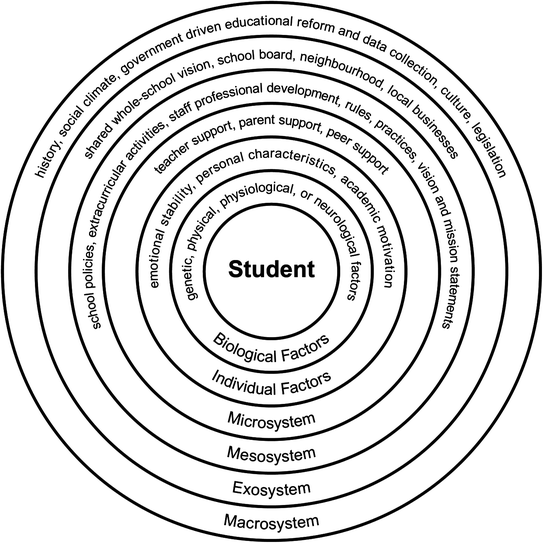 School belonging can impact different aspects of a refugee student’s life and sometimes influence their academic outcomes (Kia-Keating & Ellis, 2007). According to the BPSEM, school belonging is influenced by students’ interactions within a complex and multi-layered school system. Hence, this study adopts the BPSEM as a conceptualisation of school belonging as it aligns with a view that effectively supporting refugee children requires interactionist and ecological perspectives (Hart, 2009). How is school belonging researched?Various scales have been developed and are widely used to measure students’ school belonging (Libbey, 2004). In relation to refugee students, Kia-Keating and Ellis (2007) applied the Psychological Sense of School Membership scale to compare school belonging with levels of depression, post-traumatic stress and self-esteem among young Somali refugees in the United States. Such an approach attempts to quantify and measure the school belonging of refugee students, typically resulting in correlations between school belonging and their psychological and emotional functioning. Temple and Moran (2006) argue that quantifying the experiences of refugee students could position them as passive subjects within research. They also argue that it could contribute to educational inequalities because refugee voices do not influence research outcomes, especially when such outcomes could lead to policies and guidelines. Hence, qualitative approaches that engage with the perceptions of refugee students are considered suitable for exploring their experiences (Pinson et al., 2010). Fattore, Mason, and Watson (2009) argue based on their research that children have deep insight into their world, which can offer new understanding that will be ignored if adults’ perspectives are privileged. Therefore, children should be considered as experts in their experiences, highlighting the need for adults and children to collaborate in the generation of knowledge. Additionally, Temple and Moran (2006) regard qualitative approaches as suitable for the positioning of refugee students as social actors who can influence and are being influenced by their social world. This research takes a similar view in that the understanding of school belonging could be enriched when the perspectives of refugee students are considered.   Aims of the current research A systematic review of literature that helped frame this research study indicates a need for further exploration of school belonging of refugee students in the UK. Thus, this research aims to understand how refugee students experience school belonging in the Northeast of England. The research question is:How may we understand the experiences of school belonging amongst secondary school students with refugee backgrounds in the Northeast of England? MethodologyResearch context This research took place in the Northeast of England (NE), described as culturally, socially, and economically different from most parts of the UK (Murray & Smart, 2017). The NE also has a high level of deprivation and unemployment compared to other regions in England (Murray & Smart, 2017). It also is a key dispersal area and has the highest number of refugees in proportion to the population (Walsh, 2020). Methodological approach This is a qualitative inquiry to understand the experiences of school belonging from the perspectives of secondary school refugee students in the NE. The research reflects a Critical Realist approach (CR), which suggests that natural and social reality exists independent of human knowledge (Bhaskar et al., 1998). In this, what is known to the human mind is only a fraction of a much deeper reality (Fletcher, 2017) and is captured differently, depending on a person’s experiences (Bhaskar et al., 1998). In line with this view is Interpretative Phenomenological Analysis (IPA), which is not limited to simply analysing data but influences how researchers design their research and develop questions (Smith et al., 2009).I am Black and migrated to the UK at a young age. Despite not being a refugee, I recognise that I might share similar experiences with some of the participants, which can position me as an insider (Dwyer & Buckle, 2009). Simultaneously, I could also be positioned as an outsider due to my role as a researcher and not a refugee. In this, I am somewhat occupying “the space between” the insider and outsider role (Dwyer & Buckle, 2009, p. 61), which can enable me to bring unique insights into the phenomenon being studied. It is widely acknowledged that qualitative researchers cannot detach themselves from the research, and also, the researcher’s background and experiences would have an impact at different stages of the research (Willig, 2013). As recommended by Walsh and Downe (2006), I endeavoured to maintain quality and rigour through transparency and maintaining an audit trail (see Appendixes J, K & L).  Design of semi-structured interviewsI used a semi-structured interview to encourage free and open discussions. The interview questions were developed to ensure that the data collected enabled the research question to be answered (Willig, 2013), and I ensured that participants were not asked to relive past traumatic experiences. In line with Smith et al. (2009), different types of questioning were used to construct interview questions. Table 8 below provides an overview.Table 8. Example of how interview questions were constructed. Informed by Smith et al. (2009, p. 60).Sampling and participantsData generation was through interviews with secondary school students with refugee backgrounds. The IPA sampling strategy suggests recruiting homogenous participants, who may share similar experiences of the phenomenon being studied (Alase, 2017). However, I recognise that refugee students are a heterogeneous group who differ in many ways, such as language, culture and educational experiences (Pinson et al., 2010). The inclusion criteria for taking part in the study were:Participants have refugee or asylum seeker status or have parents who are refugees or asylum-seekers. Participants attend a secondary school in the Northeast of England Participants have a good understanding of the English language and can communicate with another person. Participants were recruited through Local Authority (LA) organisations that support refugee families with education (see Appendix I). The organisations contacted parents they believed met the research criteria. This could be considered a limiting factor as the initial selection depended on others interpretation of the inclusion criteria. If parents were interested, their contact details were given to me for follow-up. I then contacted parents by telephone to discuss the research objectives, check their understanding and address any concerns. If parents agreed to participate after talking with their children, informed consent forms were sent through the post and via email for both parties (see Appendix E & F). After receiving the signed consent forms, I contacted the participants to discuss the research project and answer their questions. This conversation was carried out through a video call and with participants’ verbal consent, I scheduled an interview on a convenient day. A total of seven participants (four males and three females) from four LAs were interviewed (see Appendix C for biography). Table 9 below gives an overview of the group. Table 9. Overview of Participants.Methods of data generationEthical considerations Condon et al. (2019) highlight mutual respect and trust as important when conducting research with minority communities. Hence, I engaged in ongoing and open discussion with parents to develop mutual trust and respect. My previous experiences of working with refugee organisations and supporting refugee groups were also important during my interactions as it showed that I was perhaps not a complete outsider to the community. The research was approved by the Newcastle University Ethics Committee. Guillemin and Gillam (2004) argued that ethical considerations in research should go beyond the procedural process to becoming conscious of ongoing ethical issues that may arise. It is also suggested that individuals from refugee communities may view researchers with suspicion (Temple & Moran, 2006). For instance, some parents were perhaps suspicious about what sort of questions would be asked. To enhance transparency and as part of the consent process, a copy of the interview question was forwarded to parents (see Appendix D). After receiving consent from parents, participants were contacted. This allowed me to explain the research aims, answer questions and gain their verbal consent. One participant declined to participate in the research study during this process, and no further contact was made.Use of video-conferencing platform This research was carried out during a global pandemic, leading to several lockdowns and social distancing within the UK. I, therefore, carried out the interviews virtually through the Zoom videoconferencing platform. Archibald, Ambagtsheer, Casey, and Lawless (2019) found the Zoom platform a viable tool for collecting qualitative data, adding to the potential of reaching a geographically dispersed group. All participants gave verbal consent after I read the research information sheet to them before commencing the interview. At the start of the interview, I showed the participants a PowerPoint slide with different words that could describe the sense of belonging, such as feeling safe, feeling at home and acceptance (see Appendix H). These were terms linked to school belonging in the literature (Allen & Kern, 2017). This was done to optimise the likelihood that we had a shared understanding of the concept. I am aware that this may not be a typical process in an IPA study, but this was important due to possible language barriers when conducting research with ASR population, who may have a different first language to the researcher. Therefore, discussing key terms beforehand may enhance the likelihood of accessing the participant’s insight of their experience of school belonging. At the end of each interview, a debriefing form read to participants was also forwarded to parents through email, reiterating anonymity and the right to withdraw (See Appendix G). The recordings were securely stored in a password-protected document on a university computer.The virtual interview procedure enabled the recruitment of participants from different LAs who were interviewed from their homes. Being aware that ethical issues could arise at any moment, I remained alert to participants’ body language and ensured that participants felt comfortable throughout the interviews. Primdahl et al. (2021) highlight digital poverty as a barrier to refugee students’ engagement and education. Thus, a possible limitation to virtual interviews was that participants had to have access to an internet connection and a laptop, which may have limited some participants' involvement. Data analysisIPA is different from other qualitative analysis methods such as Thematic Analysis in that, it is a structured methodology (Thomas, 2006; Willig, 2013). This suggests that it goes beyond simply analysing and reporting patterns within data. While Thematic Analysis may look at reporting patterns across a data set IPA aims to understand people’s experiences from an individual level before making claims at a group level (Alase, 2017). For example, I applied the IPA steps, as detailed in Table 10 to one participant, then I used the subordinate and superordinate themes to code another participant’s data. In Appendix K, after developing the themes for Mark, I analysed Safira’s transcript to see whether similar themes were appearing. If so, I added them to already available themes, and if not, I developed new themes. I then used the same process for Thando and other participants, respectively. Table 10 below presents the steps of IPA and descriptions of the analytical process. The process reflected the hermeneutic theoretical underpinning of IPA, which is non-linear as it required moving back and forth between each step prior to any interpretation (Willig, 2013). Table 10. IPA steps and a description of my analytical process. FindingsFour superordinate themes were discovered in the data, which could support an understanding of how refugee students experienced school belonging in the NE. These are agency, participation, safety and separation (see Figure 5). The findings will be explored further below.  Figure 5. Superordinate themes and subordinate themes identified.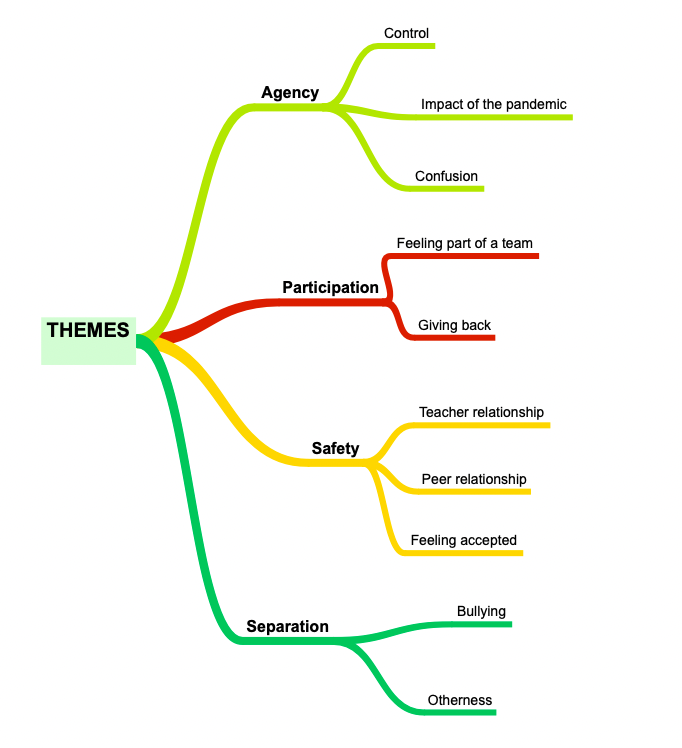 Agency Agency in this context refers to the extent that participants feel in control of themselves, their environment and their future. For participants, a general lack of control in school resulted in frustration and also mental health difficulties. Mark, for instance, linked ongoing difficulties at school to a loss of control over his body: “I can't sleep because I am bad and drink and sleep'. Safira shared that, 'I know how to speak English, and I still need help. Feel sorry for the people who don’t know how to speak English, and they need help, and they are not even giving them like a chance or anything”. Safira, who aspires to study Law in the future, felt that she and others like her were not provided adequate support. Other participants felt that the COVID-19 restrictions meant that they could not access additional support and maintain friendships. For Obed, the restrictions affected his grades, “…I had improved by two grades…because of the pandemic we couldn’t write the GCSE exams, when I was given the predicted grade, I got a grade 3”. Obed expressed that not being able to sit the exams meant that his hard work was wasted. Participants also expressed confusion over school rules about behaviour and bullying as these sometimes appeared inconsistent. For instance, Thando was unsure how a teacher dealt with an incident of racial bullying by another student: “I think the teacher just gave her detention, but I don’t know what the teacher did, but I told the teacher”. Similarly, Mark expressed his confusion, “I see my friend the student hurt him, and teacher look at them, and they didn’t do anything. And when my friend wants to hit him, the teacher stopped him I don’t know why”. Otto mentioned his experience of being bullied, “they told me to go back to my country” when Otto reported this to a teacher, “they have C4 [detention], but he didn’t have it”. As a result, Otto stopped reporting bullying incidents to teachers. Participation The theme participation is related to participants’ desire to contribute to school life and take part in extra activities beyond the classroom. For Saliu, going on school trips was something he enjoyed about his current schooling in the NE, “In [name of place], we didn’t… go on any school trips, but here we went on lots of school trips”. When asked how he felt about going on such trips, Saliu said, “…I feel more at home”. Similarly, Thando expressed how being part of a sports team in school could be beneficial to belonging, “…it will make me feel more like included in things, and that would make me feel confident in school…”.Obed also expressed that contributing in some way to the school was important to his school belonging. Despite his struggles in school, Mark described how he acted as a mentor to another new arrival, “I told him how he can write and read and where can he write down…I explained to him”. Safira also expressed how she tried to help new arrivals at the school, “… I've told them, there is an iPad, you can take, and you can…talk with people and stuff…”.  Safety This theme, safety, focused on participants’ feelings of acceptance and their relationships with teachers and peers. In his first few days at school, Otto stated that he was “…a little shy” and that “… great teachers treated me well, which helped me to integrate with them and learn the language quickly”. Lola also shared her experience of having a supportive teacher who “… knows more of my story, so he's like more careful what he says to me and stuff”.  Teachers also contributed to confidence by recognising and rewarding academic achievements. According to Thando, she felt more confident after receiving achievement points from her teacher for moving to a higher set. On the other hand, Mark had a negative experience with a teacher, which he believed contributed to his anxieties, “…he told me to write down, and I told him I can't understand you. And he say no, you can understand…he angry with me...I think he hate me. I didn't know why, I didn't do anything to him”. Having positive peer relationships was important to participants’ emotional wellbeing and safety. For instance, Otto said, “I have friends who love me”. Furthermore, having peers with shared background and experiences was also essential to safety, “I know this girl…she is from Africa she's got black parents…we can talk to each other about our parents. It's different from white people. It's nice to talk to someone who is like me if that makes sense?”  (Lola). Safira and Thando also expressed that having a connection with peers who shared their language, culture and religion made them feel safe.  Participants also experienced safety when they sensed that others respected their cultural and religious identity. Safira said, “… even though they don't like my religion, they still respect my opinion, and they asked me about the God of Muslims and stuff”. Lola also shared how important it was for others to understand and accept her cultural identity.On the other hand, Lola went on to express a fear of deportation, which affected her general sense of safety, “… It's like now leaving and like starting all over again. And that won't be nice”. Mark also explained his ongoing struggles with being accepted by his peers “...when I talk in class the students laugh at me because my accent. It's not good my language… they laugh at me”.Separation  This theme highlighted how negative experiences caused participants to internalise feelings of separation and difference. For Lola, it was a struggle with not having the same freedom and opportunity as some of her peers, “I know other people they have their freedom and everything… Like my other white friends, they've got like a bigger opportunity, a bigger, wider range of things to do, if that makes sense”. Other participants reported bullying and racism, for instance, “…the students swearing at me…Nigga, and like this…get the fuck out of here...” (Mark). Similarly, Otto said, “…they harassed me and told me “go back to your country””. In this, the experience of being abused based on having a different accent and skin colour exacerbated the feelings of ‘othering’ within the school setting.  Discussion The findings provide insight into how participants experienced school belonging in the NE, which is captured in the superordinate themes: agency, participation, safety and separation. The following section will consider the findings in light of the research question,How may we understand the experiences of school belonging amongst secondary school students with refugee backgrounds in the Northeast of England? A closer inspection of the themes highlights factors of particular significance in understanding participants’ experiences of school belonging (see Figure 5). In this, the research question is addressed by considering supporting factors and barriers to the school belonging of the participants. Additionally, the subsequent findings will be considered in light of relevant research literature and the BPSEM (see Figure 4).Factors supporting school belonging Participants indicated that positive relationships with teachers, such as receiving support and encouragement when needed, made them feel like they belonged. This is consistent with a view of school belonging as an individual's experience with others, such as teachers, in a school environment (Allen et al., 2018). Participants appreciated teachers who managed behaviours and controlled the classroom. This suggests that participants perceived relationships with teachers as two-fold. One is through positive interactions, which contributed to feeling safe. The other is by providing a learning environment free from distractions, contributing to their safety and agency. Previous research findings tend to equate peer relationship to learning a new language (Besic et al., 2020; Crawford, 2017). However, the findings of this study suggest that peer relationships offer additional benefits. For instance, participants reported that having peers with shared experiences and language enabled them to form a peer support group that provided validation and shared goals, primarily contributing to feelings of safety. Brodsky and Marx (2001) refer to this as having a micro-community within the macro-community. This finding could also be considered a form of social capital, which relates to the role of social relationships to school belonging, occurring at a microsystemic level (Allen & Kern, 2017; Putnam, 2000).  On the other hand, Candappa and Egharevba (2002) found that some refugee students reported being rejected by students with shared backgrounds. This was linked to a view that refugee students were embarrassed to be seen supporting each other. They further suggest that schools' peer culture is complex and hierarchical at a microsystemic level and that refugee students have low status within that culture. Therefore, refugee students may be hesitant to support each other, perhaps due to a need to protect their established position within the hierarchy. Participants described enhanced belonging when the various aspects of their identity and experiences were respected and affirmed within the school, contributing to their feeling of safety. This is consistent with the notion that school belonging is enhanced when students perceive that their personal characteristics are accepted (Allen & Kern, 2017). Similarly, Picton and Banfield (2018) argue that school belonging is more than ‘fitting in’ for refugee students; they need to experience an acceptance of their unique identities within the school context. For instance, participants reported safety when others respected and showed interest in their cultural and religious identity. This could relate to factors at an individual level that are considered to impact school belonging (Allen et al., 2018).  Furthermore, religious and cultural identity are noted as possible reasons for persecution, which cause people to become refugees (UNHCR, 2018). These two factors are sometimes the taken-for-granted aspects of refugee students’ experiences in western education (Ferfolja & Vickers, 2010). They are individual level factors that perhaps impact school belonging, specifically amongst refugee students but are not explicitly mentioned in the BPSEM. This could reflect a criticism that western psychological frameworks may overlook fundamental aspects of non-western children (Nwoye, 2018). Reciprocity, which is defined as engaging in shared activities or contributing within an environment, has been found to enhance the feelings of belonging (Hagerty et al., 1992). In this research, participants felt enhanced belonging by giving back and supporting other students, especially new arrivals. In my analysis, this was considered participation, which is in line with the finding that refugee students sought opportunities to make positive contributions by helping their teachers and peers (Hastings, 2012). Additionally, participants expressed a desire to engage in after-school sports and other extracurricular activities as a way of experiencing school belonging. Research studies in this area have found that participating in broader school activities was the only time some refugee students felt accepted, competent and celebrated, which are feelings they may not often experience in the classroom (Crawford, 2017; Ritchie & Gaulter, 2020). Interestingly, the BPSEM suggest that extracurricular activities are an ecological factor occurring at a mesosystemic level, and students may have little control.  The finding in this section highlights factors that support the school belonging of refugee students. In light of the BPSEM, these factors could be referred to as interactions occurring at the microsystem and mesosystem levels within the school system (Allen & Kern, 2017). The following section will consider factors that were barriers to the school belonging of participants. Barriers to school belonging Participants from this study identified that negative relationships with teachers contributed to a lack of safety and were considered barriers to their school belonging. Besic et al. (2020) suggest that teachers can be perpetrators of discrimination, resulting in exclusion and distress for refugee students. In this study, one participant reported how a negative interaction with one particular teacher increased his anxieties at school. In a broader sense, the overall finding suggests that negative social interactions at the microsystemic level can act as barriers to the school belonging of refugee students (Allen & Kern, 2017).   	Pinson et al. (2010) argue that salient characteristics such as skin colour, accent and dress codes can position refugee students as the visible-other. They also suggest that a lack of insight into the school's peer culture situates refugee students as outsiders amongst their peers. These highlighted factors could make refugee students susceptible to bullying (Besic et al., 2020; Pinson et al., 2010). Similarly, participants in this study reported verbal and physical bullying, some racially motivated, as a significant barrier to their school belonging. Racial bullying works by positioning the ethnicity, country of origin and cultural identities of refugee students as inferior to the dominant culture (Besic et al., 2020). These experiences, which occurred at a microsystemic level, were perceived by participants as a form of separation between them and other students. Issues with the broader school system, such as a lack of guidance, especially in navigating the school system, were also highlighted as barriers. For instance, one participant who joined the school during the GCSE exam period expressed frustrations and felt overwhelmed by a lack of support, which affected his agency. According to relevant studies (Ferfolja & Vickers, 2010; Whiteman, 2005), teachers reported having limited skills, knowledge, and resources to support refugee students in the classroom. Teachers also had issues supporting refugee students to navigate the school system (Block et al., 2014; Whiteman, 2005). This may suggest gaps in the professional development of school staff which can be a barrier to the school belonging of refugee students. Allen and Kern (2017) considered staff professional development as an ecological factor that impacts school belonging at the mesosystemic level.Participants stated that the COVID-19 restrictions curtailed participation in school activities and restricted access to additional support, which impacted their agency and created a barrier to school belonging. Current studies suggest that long term school closures during the pandemic had a detrimental impact on the psychological wellbeing of all students, with refugees highlighted as especially vulnerable (Ritz, O’Hare, & Burges, 2020). Likewise, teachers also highlighted virtual working, digital poverty and a lack of social closeness as barriers to supporting refugee students during the COVID-19 pandemic (Primdahl et al., 2021). In the BPSEM, this finding could relate to ecological factors transpiring at a macrosystemic level that impacts school belonging (see Figure 4). This section explored factors that participants considered as barriers to their school belonging. These were linked to the BPSEM, in that, social and ecological factors at microsystemic, mesosystemic and macrosystemic levels impact on school belonging. However, it may be that the BPSEM does not capture some factors that are of particular relevance to refugee students, such as religious and cultural identity. The overall exploration in the discussion section suggests that the factors identified as facilitators and barriers to the school belonging of participants were mostly influenced by ongoing interactions occurring at the different and interconnected levels of the school system.LimitationsTemple and Moran (2006) suggest that research with refugees should involve participatory action research enabling participants to have ownership of the research process and a greater influence over the research outcomes. They should also be able to challenge the researcher's perspectives when appropriate. Due to time constraints coupled with the challenges of the COVID-19 context, this study could not adopt this form of participatory method. In future studies, participatory action research could provide further depth to understanding the school belonging of refugee students in the UK.  Additionally, the use of IPA has limitations, such as the subjective nature of analysis and interpretations. For instance, data was analysed and interpreted by one researcher with a migrant background. Another researcher with a different background and experience may have analysed and developed different interpretations from the interview data.  Besic et al. (2020) explored the possible impact of having two migrant researchers on the outcome of their research with refugee students. Overall, I do not claim neutrality, and I am aware that personal experiences and preconceptions may have impacted the research and perhaps the participants at different stages. Finally, the use of a small sample size means that findings cannot be generalised to refugee students' experiences in the NE, especially when considering that refugee students are a heterogeneous group with unique experiences (Pinson & Arnot, 2010).  Implications for Educational Psychology practice Roffey (2013) suggests that EPs have a pivotal role in supporting school belonging due to influences within the different levels of the school system. However, this could be considered challenging when supporting refugee students as their needs are often inconspicuous (McIntyre & Hall, 2020). Thus, EPs may need to utilise their roles within schools by engaging in a range of activities to highlight factors that impact the school belonging of refugee students and disseminate the findings to schools and wider professionals within the LA. The breadth of the EP role means that EPs could draw upon the BPSEM, as the interactionist and ecological outlook of the model can enable a systemic approach to supporting the school belonging of refugee students (see Figure 4). For instance, organisational tools such as Appreciate Inquiry (AI) and Planning Alternative Tomorrow with Hope (PATH) can be used to facilitate discussions with school staff in relation to the school belonging of refugee students (O’Brien, Pearpoint, & Forest, 1995; Whitney & Cooperrider, 2011). Through AI, EPs can aid discussions about school’s approach to supporting newly arrived refugee students or dealing with relationships, racism and bullying as relevant to their context. The PATH can provide a collaborative approach between EPs and school staff to jointly evaluate practices and identify goals and resources that can foster the school belonging of refugee students.  Additionally, participants perceived acceptance of their cultural and religious identity as factors that impacted their school belonging. These dimensions were not captured in the BPSEM. In supporting schools to understand the importance of refugee students’ cultural and religious identity, EPs might consider using the Tree of Life intervention (Ncube, 2006). This could be utilised through direct work with refugee students, as a whole-class approach or supporting school professionals to implement the intervention (Lock, 2016). In this, refugee students, through creative avenues, are provided with an opportunity to unveil aspects of their history and story, including their aspirations (Ncube, 2006). Furthermore, the Tree of Life invites, rather than coerces refugee students to speak about their lives, which can provide useful insights for teachers and other professionals to understand what matters to them, especially culture and religious identity (Hughes, 2014; Lock, 2016). Finally, there are broader issues for EPs to consider when supporting refugee students and their families. The recent debates within the profession have highlighted issues of injustice within the practice of Psychology (AEP, 2020; BPS, 2020b). This has generated questions about the disproportionate numbers of EPs from White and middle-class backgrounds, who may have different cultural perspectives and experiences from the students and families they support. Due to this context, it can be argued that EPs may need to engage in ongoing reflexivity when supporting refugee students and their families. Patel and Keval (2018) suggested challenging questions for professionals within psychology to ask themselves on race and culture to support their reflexivity.Additionally, local or national refugee-led organisations may be well placed to support EPs with professional development through training around refugee issues, challenges, and cultural awareness. Such level of engagement could perhaps enable EPs to grapple with the complexities of supporting refugee students and their families and thus supporting professional reflexivity.  Conclusion This study set out to contribute to the understanding of school belonging from the perspective of refugee students in the NE. It was motivated by my personal interests and a dearth in UK research on refugee students school belonging.The findings were consistent with an interactionist and ecological perspective of school belonging, as conceptualised in the BPSEM (Allen & Kern, 2017). It also highlighted four superordinate themes that could help to understand the participant’s experiences of school belonging. This led to the discussion of the factors that supported or were identified as barriers to school belonging.As an implication for practice, EPs, given their systemic role, are well placed within schools to facilitate the school belonging of refugee students. Finally, despite the findings of this research not being entirely generalisable to all refugees in the NE, it nevertheless provides a useful contribution to understanding the school belonging of refugee students within the UK context.4.1 ReferencesAEP. (2020). Racism has no place in our society Retrieved from https://www.aep.org.uk/news/racism-has-no-place-in-our-societyAlase, A. (2017). The interpretative phenomenological analysis (IPA): A guide to a good qualitative research approach. International Journal of Education and Literacy Studies, 5(2), 9-19. Allen, & Bowles. (2012). Belonging as a Guiding Principle in the Education of Adolescents. Australian Journal of Educational & Developmental Psychology, 12, 108-119. Allen, & Kern. (2017). School belonging in adolescents: Theory, research and practice. Springer, Singapore: Springer.Allen, Kern, Vella-Brodrick, Hattie, & Waters. (2018). What Schools Need to Know About Fostering School Belonging: a Meta-analysis. Educational Psychology Review, 30(1), 1-34. Archibald, M. M., Ambagtsheer, R. C., Casey, M. G., & Lawless, M. (2019). Using zoom videoconferencing for qualitative data collection: perceptions and experiences of researchers and participants. International journal of qualitative methods, 18, 1609406919874596. Barnett-Page, E., & Thomas, J. (2009). Methods for the synthesis of qualitative research: a critical review. BMC medical research methodology, 9(1), 59. Baumeister, R. F., & Leary, M. R. (1995). The need to belong: desire for interpersonal attachments as a fundamental human motivation. Psychological bulletin, 117(3), 497. Beaver, R. (2011). Educational Psychology Casework: A Practice Guide Second Edition: Jessica Kingsley Publishers.Besic, E., Gasteiger-Klicpera, B., Buchart, C., Hafner, J., & Stefitz, E. (2020). Refugee students' perspectives on inclusive and exclusive school experiences in Austria. Int J Psychol, 55(5), 723-731. Bhaskar, R., Collier, A., Lawson, T., & Norrie, A. (1998). Critical realism. Paper presented at the Proceedings of the Standing Conference on Realism and Human Sciences, Bristol, UK.Block, K., Cross, S., Riggs, E., & Gibbs, L. (2014). Supporting Schools to Create an Inclusive Environment for Refugee Students. International journal of inclusive education, 18(12), 1337-1355. Bowlby, J. (1982). Attachment and loss: retrospect and prospect. American Journal of Orthopsychiatry, 52(4), 664. BPS. (2017). Practice Guildlines:Third Edition. Leicester: British Psychological Society.BPS. (2020a). Ethics best practice guidance on conducting research with human participants during Covid-19. Leicester British Psychological Society.BPS. (2020b). Standing against racism: British Psychological Society.Braun, V., & Clarke, V. (2006). Using thematic analysis in psychology. Qualitative research in psychology, 3(2), 77-101. Brodsky, A. E., & Marx, C. M. (2001). Layers of identity: Multiple psychological senses of community within a community setting. Journal of community psychology, 29(2), 161-178. Bronfenbrenner, U., & Morris, P. (2006). The Bioecological Model of Human Development (6th ed. Vol. Vol 1): Hoboken, NJ: Wiley.Candappa, M., & Egharevba, I. (2002). Negotiating boundaries: Tensions within home and school life for refugee children: Routledge.Chen, S., & Schweitzer, R. D. (2019). The experience of belonging in youth from refugee backgrounds: A narrative perspective. Journal of Child and Family Studies, 28(7), 1977-1990. Cherry, G., Helen, S., Elizabeth, P., & Angela, B. (2017). Reviewing Qualitative Evidence In Doing a systematic review: A student's guideCondon, L., Bedford, H., Ireland, L., Kerr, S., Mytton, J., Richardson, Z., & Jackson, C. (2019). Engaging gypsy, roma, and traveller communities in research: maximizing opportunities and overcoming challenges. Qualitative Health Research, 29(9), 1324-1333. Crawford, R. (2017). Creating Unity through Celebrating Diversity: A Case Study That Explores the Impact of Music Education on Refugee Background Students. International Journal of Music Education, 35(3), 343-356. Critical Appraisal Skills Programme. (2018). CASP Qualitative Checklist Retrieved from https://casp-uk.net/wp-content/uploads/2018/01/CASP-Qualitative-Checklist-2018.pdfCummins, J. (1991). Interdependence of first-and second-language proficiency in bilingual children. Language processing in bilingual children, 70, 89. Cummins, J. (1999). BICS and CALP: Clarifying the Distinction. Currie, E. (2002). Review of provision of educational psychology services in Scotland (The Currie Report). Edinburgh: Scottish Executive. DfES. (2004). Aiming high: guidance on supporting the education of asylum seeking and refugee children. In. Nottingham: Department for Education Skills.Dickson, R., & Cherry, G. (2017). Defining My Review Question and Identifying Inclusion and Exclusion Criteria In Doing a systematic review: A student's guide.Dixon-Woods, M., Agarwal, S., Jones, D., Young, B., & Sutton, A. (2005). Synthesising qualitative and quantitative evidence: a review of possible methods. Journal of health services research & policy, 10(1), 45-53. Due, C., & Riggs, D. (2009). Moving beyond english as a requirement to "fit in": Considering refugee and migrant education in South Australia. Refuge, 26(2), 55-64. Due, C., Riggs, D., & Augoustinos, M. (2016). Experiences of School Belonging for Young Children with Refugee Backgrounds. Educational and Developmental Psychologist, 33, 33-53. Dundar, Y., & Fleeman, N. (2017). Applying Inclusion and Exclusion Criteria In Doing a systematic review: A student's guideDwyer, & Brown, D. (2005). Meeting basic needs? Forced migrants and welfare. Social Policy and Society, 4(4), 369-380. Dwyer, & Buckle. (2009). The space between: On being an insider-outsider in qualitative research. International journal of qualitative methods, 8(1), 54-63. Edhlund, B., & McDougall, A. (2019). NVivo 12 essentials. Stallarholmen: FORM & KUNSKAP AB Egharevba, I. (2001). Researching an-'other'minority ethnic community: Reflections of a black female researcher on the intersections of race, gender and other power positions on the research process. International Journal of Social Research Methodology, 4(3), 225-241. Farrell, P., & Venables, K. (2009). Can educational psychologists be inclusive. Psychology for inclusive education: New directions in theory and practice, 44-68. Fattore, T., Mason, J., & Watson, E. (2009). When children are asked about their well-being: Towards a framework for guiding policy. Child Indicators Research, 2(1), 57-77. Fazel, M., & Stein, A. (2003). Mental health of refugee children: comparative study. Bmj, 327(7407), 134. Ferfolja, T., & Vickers, M. (2010). Supporting refugee students in school education in Greater Western Sydney. Critical Studies in Education, 51(2), 149-162. Fleeman, N., & Dundar, Y. (2017). Data Extraction: Where Do I Begin? In Doing a systematic review: A student's guide.Fletcher, A. (2017). Applying critical realism in qualitative research: methodology meets method. International Journal of Social Research Methodology, 20(2), 181-194. Gladwell, C., & Chetwynd, G. (2018). Education for refugee and asylum seeking children: access and equality in England, Scotland and Wales. In: Refugee Support Network July.Goodenow, C. (1993). The psychological sense of school membership among adolescents: Scale development and educational correlates. Psychology in the Schools, 30(1), 79-90. Goodenow, C., & Grady, K. E. (1993). The relationship of school belonging and friends' values to academic motivation among urban adolescent students. The Journal of Experimental Education, 62(1), 60-71. Gould, H. G. (2005). A sense of belonging: arts and culture in the integration of refugees and asylum seekers: Creative Exchange.Greenhalgh, J., & Brown, T. (2017). Qualitative Assessment: Where Do I Begin? In Doing A Systematic Review: A Student's Guide. London.Grix, J. (2002). Introducing students to the generic terminology of social research. Politics, 22(3), 175-186. Guillemin, M., & Gillam, L. (2004). Ethics, reflexivity, and “ethically important moments” in research. Qualitative Inquiry, 10(2), 261-280. Hagerty, B. M., Lynch-Sauer, J., Patusky, K. L., Bouwsema, M., & Collier, P. (1992). Sense of belonging: A vital mental health concept. Archives of psychiatric nursing, 6(3), 172-177. Hart. (2009). Child refugees, trauma and education: interactionist considerations on social and emotional needs and development. Educational Psychology in Practice, 25(4), 351-368. Hastings, C. (2012). The Experience of Male Adolescent Refugees during Their Transfer and Adaptation to a UK Secondary School. Educational Psychology in Practice, 28(4), 335-351. Hek, R. (2005a). The experiences and needs of refugee and asylum seeking children in the UK: A literature review. Nottingham: Department for Education and Skills.Hek, R. (2005b). The role of education in the settlement of young refugees in the UK: The experiences of young refugees. Practice, 17(3), 157-171. Home Office. (2017). Asylum policy guidance on refugee leave. England Retrieved from https://assets.publishing.service.gov.uk/government/uploads/system/uploads/attachment_data/file/597990/Refugee-Leave-v4.pdfHome Office. (2019). How many people do we grant asylum or protection to? : Home Office Retrieved from https://www.gov.uk/government/publications/immigration-statistics-year-ending-september-2019/how-many-people-do-we-grant-asylum-or-protection-toHughes, G. (2014). Finding a voice through ‘The Tree of Life’: A strength-based approach to mental health for refugee children and families in schools. Clinical child psychology and psychiatry, 19(1), 139-153. Khawaja, N. G., Allan, E., & Schweitzer, R. D. (2018). The role of school connectedness and social support in the acculturation in culturally and linguistically diverse youth in Australia. Australian Psychologist, 53(4), 355-364. Kia-Keating, M., & Ellis, B. H. (2007). Belonging and connection to school in resettlement: Young refugees, school belonging, and psychosocial adjustment. Clinical child psychology and psychiatry, 12(1), 29-43. Kuçuksuleymanoglu, R. (2018). Integration of Syrian Refugees and Turkish Students by Non-Formal Education Activities. International Journal of Evaluation and Research in Education, 7(3), 244-252. Liamputtong, P. (2007). Researching the Vulnerable. London: SAGE Publications, Ltd.Libbey, H. P. (2004). Measuring student relationships to school: Attachment, bonding, connectedness, and engagement. The Journal of school health, 74(7), 274. Lock, S. (2016). The Tree of Life: A Review of the Strengths-Based Narrative Approach. Educational Psychology Research and Practice, 2(1), 2-20. Madziva, R., & Thondhlana, J. (2017). Provision of Quality Education in the Context of Syrian Refugee Children in the UK: Opportunities and Challenges. Compare: A Journal of Comparative and International Education, 47(6), 942-961. Matthews, J. (2008). Schooling and settlement: Refugee education in Australia. International Studies in Sociology of Education, 18(1), 31-45. McBride, M. (2018). Refugee Children’s Education A Review of the Literature. Retrieved from http://whatworksscotland.ac.uk/wp-content/uploads/2018/06/WWSEduRefugeesLitReview-1.pdfMcBrien, J. L. (2005). Educational needs and barriers for refugee students in the United States: A review of the literature. Review of educational research, 75(3), 329-364. McIntyre, J., & Hall, C. (2020). Barriers to the inclusion of refugee and asylum-seeking children in schools in England. Educational Review, 72(5), 583-600. Miller, E., Ziaian, T., & Esterman, A. (2018). Australian School Practices and the Education Experiences of Students with a Refugee Background: A Review of the Literature. International journal of inclusive education, 22(4), 339-359. Mittler, P. (2012). Working towards inclusive education: Social contexts: David Fulton Publishers.Mohamed, S., & Thomas, M. (2017). The mental health and psychological well-being of refugee children and young people: an exploration of risk, resilience and protective factors. Educational Psychology in Practice, 33(3), 249-263. Moher, D., Liberati, A., Tetzlaff, J., & Altman, D. G. (2009). Preferred reporting items for systematic reviews and meta-analyses: the PRISMA statement. Annals of internal medicine, 151(4), 264-269. Murray, C., & Smart, S. (2017). Regionalising migration: The North East as a case study. In: IPPR. http://www.ippr.org/publications/regionalising-migration-the-north.Nationality Immigration and Asylum Act 2002. (2002). Nationality, Immigration and Asylum Act 2002. Retrieved from https://www.legislation.gov.uk/ukpga/2002/41/contentsNcube, N. (2006). The tree of life project. International Journal of Narrative Therapy & Community Work, 2006(1), 3-16. Noblit, G. W., & Hare, R. D. (1988). Meta-ethnography: Synthesizing qualitative studies (Vol. 11): sage.Noon, E. J. (2018). Interpretive phenomenological analysis: An appropriate methodology for educational research. Journal of Perspectives in Applied Academic Practice| Vol, 6(1). Nowell, L. S., Norris, J. M., White, D. E., & Moules, N. J. (2017). Thematic analysis: Striving to meet the trustworthiness criteria. International journal of qualitative methods, 16(1), 1609406917733847. Nwoye, A. (2018). African psychology and the emergence of the Madiban tradition. Theory & Psychology, 28(1), 38-64. O’Brien, J., Pearpoint, J., & Forest, M. (1995). PATH: Planning Alternative Tomorrows with Hope, A Workbook for Planning Possible Positive Futures. In: Toronto, Canada: Inclusion Press.Ouzzani, M., Hammady, H., Fedorowicz, Z., & Elmagarmid, A. (2016). Rayyan—a web and mobile app for systematic reviews. Systematic reviews, 5(1), 210. Patel, N., & Keval, H. (2018). Fifty ways to leave…… your racism. Journal of Critical Psychology Counselling and Psychotherapy, 18(2), 61-79. Paterson, B. L., Thorne, S. E., Canam, C., & Jillings, C. (2001). Meta-study of qualitative health research: A practical guide to meta-analysis and meta-synthesis (Vol. 3): Sage.Petticrew, M., & Roberts, H. (2008). Systematic reviews in the social sciences: A practical guide: John Wiley & Sons.Picton, F., & Banfield, G. (2018). A story of belonging: schooling and the struggle of students of refugee experience to belong. Discourse: Studies in the Cultural Politics of Education, Volume 41, Issue 6. Pinson, H., & Arnot, M. (2010). Local conceptualisations of the education of asylum-seeking and refugee students: From hostile to holistic models. International journal of inclusive education, 14(3), 247-267. Pinson, H., Arnot, M., & Candappa, M. (2010). Education, asylum and the ‘non-citizen’child. Hampshire: Palgrave Macmillan, 10. Primdahl, N. L., Borsch, A. S., Verelst, A., Jervelund, S. S., Derluyn, I., & Skovdal, M. (2021). ‘It’s difficult to help when I am not sitting next to them’: How COVID-19 school closures interrupted teachers’ care for newly arrived migrant and refugee learners in Denmark. Vulnerable Children and Youth Studies, 16(1), 75-85. Putnam, R. D. (2000). Bowling alone: America’s declining social capital. In Culture and politics (pp. 223-234): Springer.Rap, S. (2019). The Right to Effective Participation of Refugee and Migrant Children: A Critical Children's Rights Perspective: UNU-CRIS.Ritchie, A., & Gaulter, A. (2020). Dancing towards belonging: the use of a dance intervention to influence migrant pupils’ sense of belonging in school. International journal of inclusive education, 24(4), 366-380. Ritz, D., O’Hare, G., & Burges, M. (2020). The hidden impact of COVID-19 on child protection and wellbeing: Save the Children International.Roffey, S. (2012). Pupil wellbeing—Teacher wellbeing: Two sides of the same coin? Educational and child psychology, 29(4), 8. Roffey, S. (2013). Inclusive and exclusive belonging: The impact on individual and community wellbeing. Educational and child psychology, 30(1), 38-49. Rutter, J. (2006). Refugee children in the UK: McGraw-Hill Education (UK).Sánchez, B., Colón, Y., & Esparza, P. (2005). The role of sense of school belonging and gender in the academic adjustment of Latino adolescents. Journal of youth and Adolescence, 34(6), 619-628. Scottish Government. (2018). New Scots: Refugee Integration Strategy 2018–2022 Scotland: The Scottish Government Sevdalis, C., & Skoumios, M. (2014). Non-formal and Informal Science Learning: Teachers' Conceptions. International Journal of Science in Society, 5(4). Sidhu, R. K., & Taylor, S. (2009). The trials and tribulations of partnerships in refugee settlement services in Australia. Journal of Education Policy, 24(6), 655-672. Slaten, C. D., Ferguson, J. K., Allen, K.-A., Brodrick, D.-V., & Waters, L. (2016). School belonging: A review of the history, current trends, and future directions. The Educational and Developmental Psychologist, 33(1), 1-15. Smith, J., Flowers, P., & Larkin, M. (2009). Interpretative phenomenological analysis: theory, method and research. London: Sage publications Stevens, D. (2004). The Nationality, Immigration and Asylum Act 2002: Secure borders, safe haven. Mod. L. Rev., 67, 616. Sundler, A. J., Lindberg, E., Nilsson, C., & Palmér, L. (2019). Qualitative thematic analysis based on descriptive phenomenology. Nursing Open, 6(3), 733-739. Taylor, S., & Sidhu, R. K. (2012). Supporting refugee students in schools: What constitutes inclusive education? International journal of inclusive education, 16(1), 39-56. Temple, B., & Moran, R. (2006). Doing research with refugees: Issues and guidelines: Policy Press.Thomas. (2006). A general inductive approach for analyzing qualitative evaluation data. American journal of evaluation, 27(2), 237-246. Thomas, & Harden. (2008). Methods for the thematic synthesis of qualitative research in systematic reviews. BMC medical research methodology, 8(1), 45. Tudge, J. R., Mokrova, I., Hatfield, B. E., & Karnik, R. B. (2009). Uses and misuses of Bronfenbrenner's bioecological theory of human development. Journal of family theory & review, 1(4), 198-210. UNHCR. (1997). Guidelines on Policies and Procedures in dealing with Unaccompanied Children Seeking Asylum. Retrieved from https://www.unhcr.org/3d4f91cf4.pdfUNHCR. (2018). Global trends—forced displacement. Geneva: United Nations High Commissioner for Refugees,.Vaismoradi, M., Turunen, H., & Bondas, T. (2013). Content analysis and thematic analysis: Implications for conducting a qualitative descriptive study. Nursing & health sciences, 15(3), 398-405. Walsh. (2020). Asylum and refugee resettlement in the UK. The Migration Observatory, 4. Walsh, & Downe. (2006). Appraising the quality of qualitative research. Midwifery, 22(2), 108-119. Whiteman, R. (2005). Welcoming the stranger: a qualitative analysis of teachers' views regarding the integration of refugee pupils into schools in Newcastle upon Tyne. Educational Studies, 31(4), 375-391. Whitney, D., & Cooperrider, D. (2011). Appreciative inquiry: A positive revolution in change. San Francisco: Berrett-Koehler.Willig, C. (2013). Introducing qualitative research in psychology: McGraw-hill education (UK).Wood, C. P., Giles, D., & Percy, C. (2009). Your psychology project handbook: Becoming a researcher: Pearson Education.5.1 Appendices5.1.1 	Appendix A: Thematic synthesis coding template for Asylum seeking and refugee students 5.1.2 	Appendix B: Thematic Synthesis coding template for teachers 5.1.3 	Appendix C: Biography of participants 5.1.4 	Appendix D: Example of semi-structured interview Interview QuestionsTitle: How may we understand the experience of school belonging amongst secondary school students with refugee backgrounds in the Northeast of England?Since your arrival in the UK, did you live or attend school anywhere else before coming to the Northeast? If so, are there any similarities or differences between living/schooling in the Northeast compared to other places in the UK?If not, can you describe your schooling experience so far in the Northeast of England?How important is school belonging to you?Was there a time you felt that you belonged at school? What were you doing? How did you feel? Was there a time you felt that you did not belong? What was going on? What did this make you feel about your school?Did you resolve this feeling? If so, how did you manage to resolve this feeling?5.1.5 	Appendix E: Consent forms for parents Information and Consent form for Parents/ Carers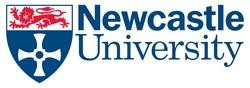 Dear Parent/Carer,My name is Tunde Sobitan, and I am a Trainee Educational Psychologist from Newcastle University who works at the South Tyneside Educational Psychology Service. Research shows that the sense of school belonging is crucial to the settlement and general wellbeing of refugee students. I am researching to understand your child's experience of feeling accepted and welcomed at the school. The study may help schools develop good practices that will support students with refugee backgrounds to feel welcomed and accepted.  This research project has been approved by the Newcastle University Research Ethics Committee. Why is my child being invited to take part?I am inviting your child to take part in this research project because they meet the specific criteria needed to complete the project. The criteria are:Your child currently has a refugee or asylum seeker status or is a dependent of parents with a refugee or asylum seeker status. Your child is between 11 and 16 years of age. Your child is confidently able to speak and listen to the English language in different contexts. What will taking part in the research involve?Your child's participation is entirely voluntary meaning that you or your child do not have to take part in the research. Also, you or your child can choose to withdraw from the research project at any time. In taking part, I will interview your child and ask questions regarding their experiences of school belonging. The interview will take place via Zoom, which is an online video-conferencing platform. This means that your child will need access to a computer, with a webcam and be able to access the Zoom software from the internet. The interview will last for approximately one hour. I will arrange a date and time to meet with your child online via Zoom. Hence, your child does not have to leave the house but will need a quiet space to have the conversation. So that I do not miss what your child says, I will record the video interview. This will enable me to listen back and also type out the interview. Your child will be reminded that they can choose to withdraw at any time and also refuse to answer questions that might be uncomfortable. At the end of the interview, I will provide a de-briefing information sheet with my contact and how the information will be used. This will also make your child aware that they can request to have their interviews withdraw should they wish to before the end of January 2021. Only my research supervisors will have access to the original video recording and full transcribed data.The video interviews are not anonymous, hence will be securely stored in a password-protected document on a computer at Newcastle University, and subsequently destroyed at the end of the analysis by January/February 2021. During the data transcription, all personal information of participants, including the name of the school, will be anonymised. All indirectly identifiable data will be removed, i.e., country of origin, age or specific religion, from the research publication. This will ensure that your child cannot be indirectly identified through a quotation or comment. Other non-anonymous information such as information sheet and consent forms will be kept in a locked filing cabinet at Newcastle UniversityThe only reason that your child's identity and information will be shared is if I believe that your child is at risk of harm. In this case, I will follow the local authority safeguarding procedures.Are there any advantages or disadvantages of taking part?Your child will have a chance to reflect on their personal experiences of school belonging. He/she will not be pressured to talk about anything that is upsetting to them. In case they appear upset, I will cease with the interview and ensure that they are appropriately supported. Do I need to do anything?If you are happy for your child to take part in the research project, please complete and return the consent form by _______.  You can choose to sign, scan and send it via email or drop the document off at (insert name of child's school) office. If you do not wish for your child to take part, you do not need to do anything. Thanks,Tunde SobitanPlease do not hesitate to contact me if you have questions regarding the project or wish to withdraw your child’s interview data. My email is   b.t.sobitan2@newcastle.ac.uk. If you have further queries, concerns, or complaints about the project you can contact my research supervisors at Newcastle University, Dr Richard Parker/ Dr Wilma Barrow (Educational Psychologist & Course Director for Doctorate in -Applied Educational Psychology). His email address is Richard.parker@newcastle.ac.uk, Wilma.barrow@newcastle.ac.uk. If you wish to raise a complaint on how your personal data is handled, you can contact the Data Protection Officer who will investigate the matter: Maureen Wilkinson, Email: rec-man@ncl.ac.uk. If you are not satisfied with their response, you can complain to the Information Commissioner's Office (ICO): www.ico.org.uk Consent form for parents/CarersTitle of research: How may we understand the experiences of school belonging amongst secondary school students with refugee backgrounds in the Northeast of England?Please tick to show you have understood the information provided and give your consent.I have read the information about this research project, and I have had an opportunity to ask questions on areas of the research that I did not understand.I understand that my child's participation in this research project is voluntary, and I am free to withdraw at any point without giving any reason. I am aware that the interview will take place via Zoom, which is an online video conferencing platform, and it will be recorded and transcribed. I understand that video interviews are not anonymous and will be securely stored in a password-protected document on a computer at Newcastle University, and subsequently destroyed at the end of the analysis.I understand that I can choose to withdraw my child's video recording and transcribed data at any point without giving any reason before the end of January 2021.         I understand that the only people who will have access to the video recordings and full transcribed data are the research supervisors at Newcastle University.I am aware that my child’s transcribed interview data could be used in future research publications.  I understand that my child's name or other personal information such as age, country of origin or religion will not be disclosed in any reports, articles or presentations. Nothing will be traced back to my child. I am happy for my child to take part in this research. Child’s Name           		Date				Parent’s SignatureName of Researcher		Date				SignaturePlease do not hesitate to contact me if you have questions regarding the project or wish to withdraw your child’s interview data. My email is   b.t.sobitan2@newcastle.ac.uk. If you have further queries, concerns, or complaints about the project you can contact my research supervisors at Newcastle University, Dr Richard Parker/ Dr Wilma Barrow (Educational Psychologist & Course Director for Doctorate in -Applied Educational Psychology). His email address is Richard.parker@newcastle.ac.uk, Wilma.barrow@newcastle.ac.uk. If you wish to raise a complaint on how your personal data is handled, you can contact the Data Protection Officer who will investigate the matter: Maureen Wilkinson, Email: rec-man@ncl.ac.uk. If you are not satisfied with their response, you can complain to the Information Commissioner's Office (ICO): www.ico.org.uk 5.1.6 	Appendix F: Consent forms for participants Initial research Information for Participants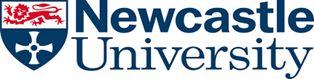 Hello, My name is Tunde Sobitan, and I am a student at Newcastle University, studying for a doctorate in Educational Psychology. As part of my course, I am carrying out research into your personal experiences of feeling welcomed and accepted at your school. I am meeting with other children with refugee backgrounds across different schools in the Northeast of England, and I would also like to meet with you. The interview will take place via Zoom, which is an online video-conferencing platform. This means that you will need access to a computer, with a webcam and be able to access the Zoom software from the internet. The interview will last for approximately one hour. I will arrange a date and time to meet with you online via Zoom. Hence, you do not have to leave the house but will need a quiet space to have the conversation. The interviews are not anonymous and will be securely stored in a password-protected document on a computer at Newcastle University, and subsequently destroyed at the end of the analysis by February 2021. No one except my supervisors will have access to the video recording and full transcribed data. Your name, country of origin or religion and other personal information will not be written on anything so that no one will be able to find out what you have said or trace anything back to you. Other non-anonymous information such as the information sheet and consent forms will be kept in a locked filing cabinet at Newcastle University. You will not be asked to discuss anything that you do not want to talk about. If need be, you can choose to stop at any time without having to give a reason for doing so.  There are no right or wrong answers, and interview questions will be sent to you beforehand and discussed before the interview day. The only reason that your identity and information will be shared is if I believe that you or someone else is at risk of harm. In this case, I will follow the local authority safeguarding procedures.I am happy to answer any of your questions about my research project or any questions that might have. Please tick below to show whether you are happy to be involved in the discussion. If you tick Yes, kindly complete the consent form attached. You can choose to sign, scan and send it via email.Yes, I want to take part in Tunde’s research project No, I do not want to take part in Tunde’s research project Thank you, Please do not hesitate to contact me if you have questions regarding the research project or My email address is  b.t.sobitan2@newcastle.ac.uk. You can also contact my research supervisors at Newcastle University, Dr Richard Parker & Dr Wilma Barrows (Educational Psychologist & Course Director for Doctorate in Applied Educational Psychology). Their email addresses are Richard.parker@newcastle.ac.ukParticipants Consent form (will also be read to students on the day of the interview).Please tick to show you have understood the information provided and give your consent. I confirm that I have read the information sheet for the above study, I have had the opportunity to consider the information, ask questions and had any questions answered satisfactorily.I understand that my participation is voluntary and that I am free to withdraw at any time without giving any reason. I understand that the video interview is not anonymous but when transcribed, no one will be able to trace the information back to me.  I understand that the interview will take place on the Zoom platform, and it will be video recorded and transcribed by the researcher. I am aware that the transcribed interview data of students could be used in research publications.I understand that I can request for my interview to be deleted before the end of January 2021 when it is analysed and added to a larger data set. And data collected will be destroyed immediately after the analysis stage. I am happy to take part in this study.Participant’s Name           	 	Date				SignatureName of Researcher		             Date				SignaturePlease do not hesitate to contact me if you have questions regarding the project or wish to withdraw your interview data. My email address is  b.t.sobitan2@newcastle.ac.uk. If you have further queries, concerns, or complaints about the project, you can contact my research supervisors at Newcastle University, Dr Richard Parker & Dr Wilma Barrows (Educational Psychologist & Course Director for Doctorate in Applied Educational Psychology). Their email addresses are Richard.parker@newcastle.ac.uk, Wilma.barrow@newcastle.ac.uk. If you wish to raise a complaint on how your personal data is handled, you can contact the Data Protection Officer who will investigate the matter: Maureen Wilkinson, Email: rec-man@ncl.ac.uk. If you are not satisfied with their response, you can complain to the Information Commissioner's Office (ICO): https://ico.org.uk/ 5.1.7	Appendix G: Debrief form for parents and participants 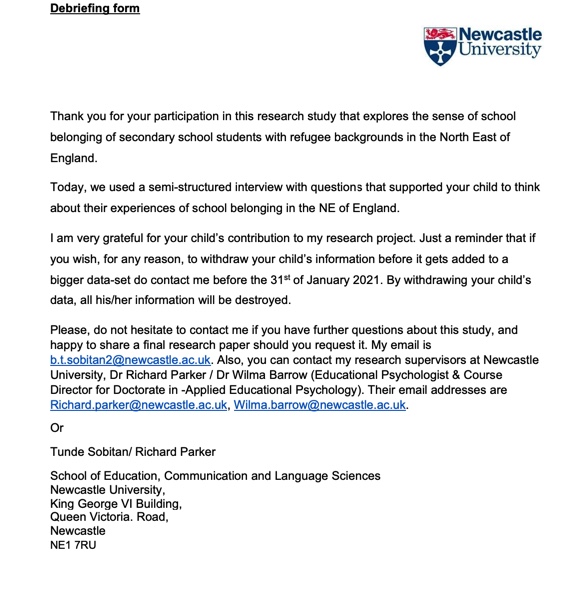 5.1.8	Appendix H: Visual presentation used during the interview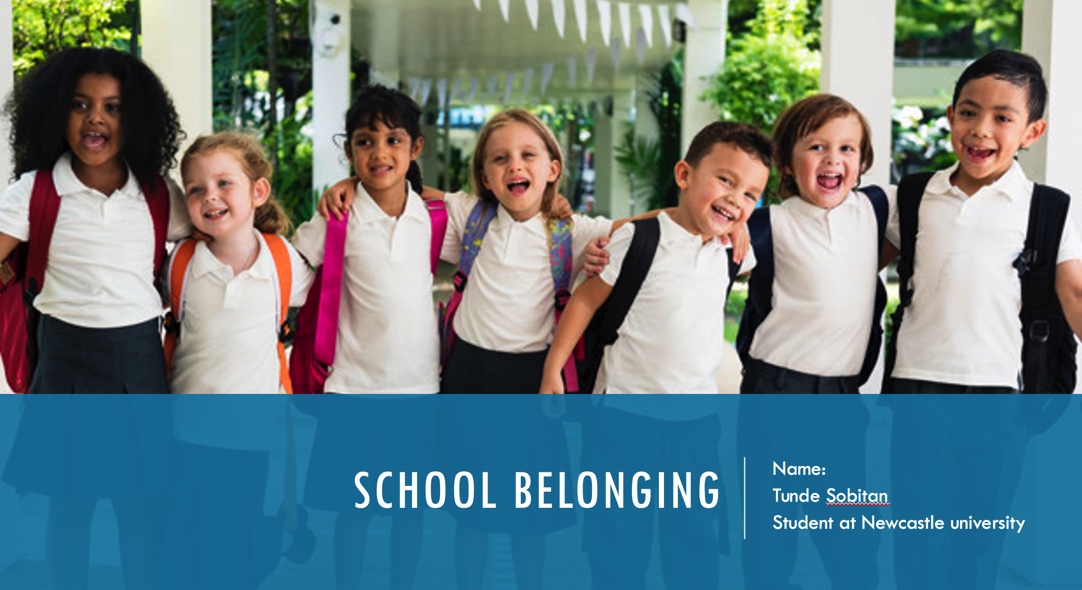 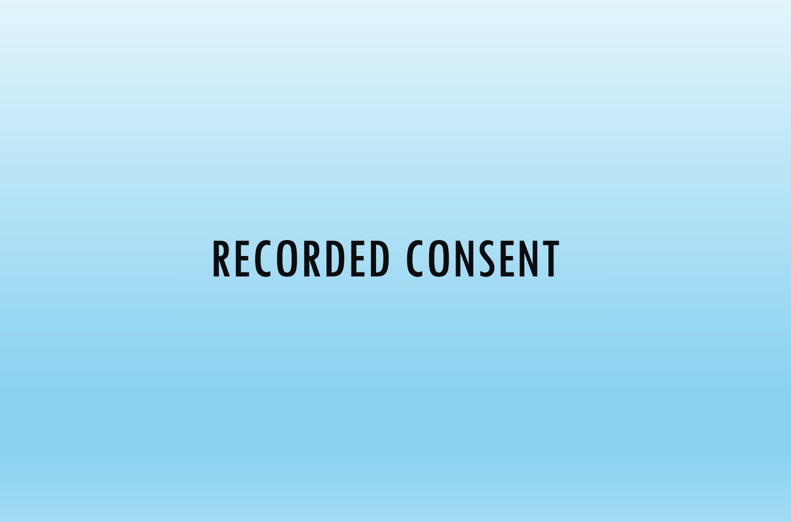 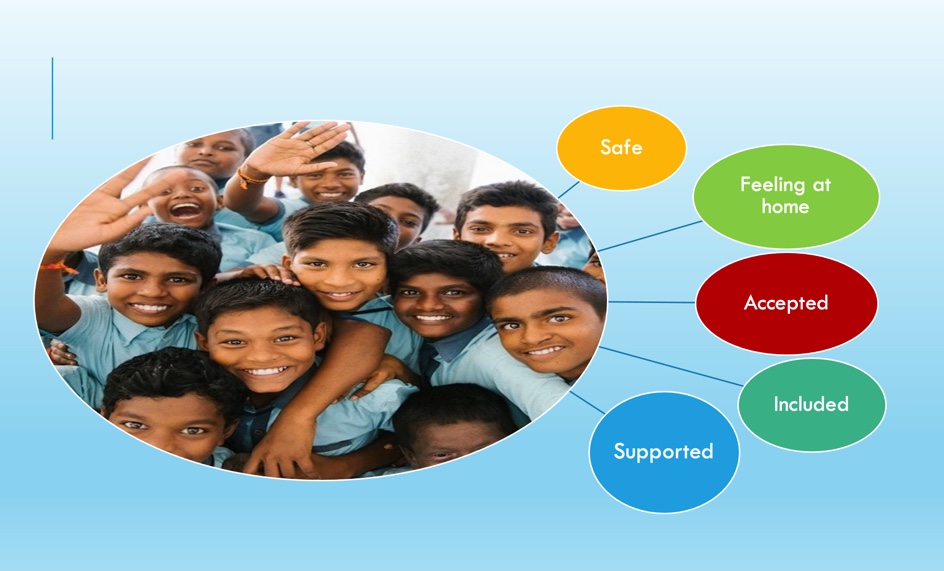 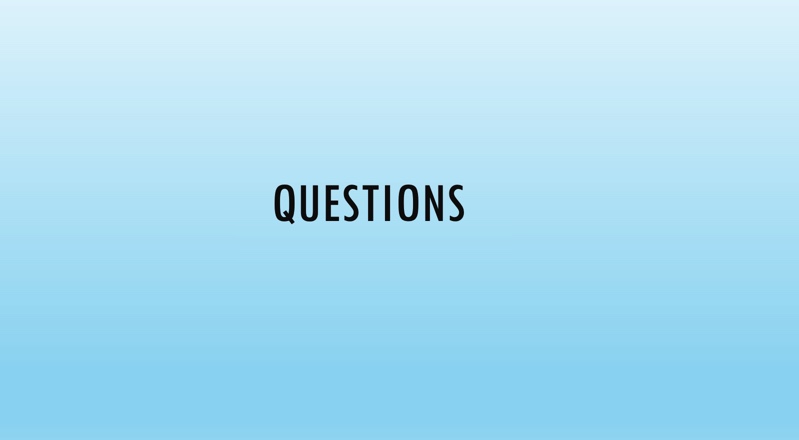 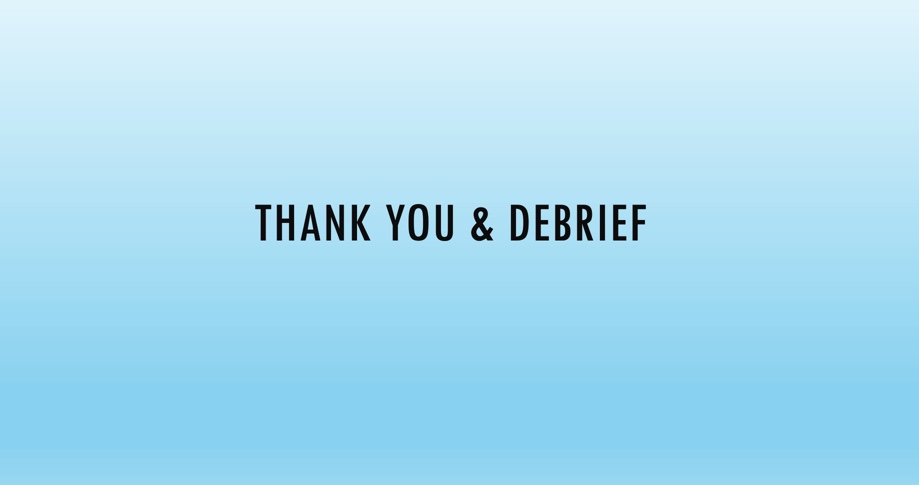 5.1.9	Appendix I: Information sheet for organisationsInformation Sheet for organisationsThis is a follow-up letter to provide further background information regarding my research proposal. Most of the research literature points to school belonging as being crucial to the settlement and general wellbeing of refugee students. I have chosen to explore this area for my thesis research for the Doctorate in Educational Psychology. My research is particularly interested in the views of students with refugee backgrounds. This can mean those who are dependent of refugee and asylum seeking parents or have a refugees or asylum seeker status themselves. This is because their views will provide an in-depth understanding of the research topic. My research will explore how refugee students experience school belonging in the Northeast. I am specifically looking to interview students (11 – 16 years old) with a refugee or asylum seeker background (might be dependent of parents with a refugee or asylum seeker status). Participants will be able to speak and listen to English in different contexts. The interview will occur online via Newcastle University Zoom platform lasting for approximately one hour. Each interview will be video recorded and later transcribed. Only my research supervisors will have access to the original video recording, which is not anonymised.  The interview data will be securely stored in a password-protected document on a computer at Newcastle University, and subsequently destroyed at the end of the analysis by February 2021. During the data transcription, all personal information of participants, including the name of the school, will be anonymised. All indirectly identifiable data will be removed, i.e., country of origin, from the research publication. This will ensure that participants cannot be indirectly identified through a quotation or comment. Other non-anonymous information such as information sheet and consent forms will be kept in a locked filing cabinet at Newcastle University. The research has been approved by the Newcastle University ethics committee. In agreeing to support the research, I will kindly require your organisation’s support and commitment as follows:Help to identify students with refugee background that fit the required research criteria. For instance, students must be confident in their ability to speak and listen to the English Language.Support by making contact with parents on behalf of the researcher to gain expression of interest before the end of October 2020. It is expected that your organisation will pass on a parent's contacts to me, and I will seek informed consent from each parent. On completing the research, I will be happy to share the write-up of my research with the organisation; I will also be willing to hold a formal presentation of findings to all members. Thank you,Tunde Sobitan Please do not hesitate to contact me if you have questions regarding the project. My email address is  b.t.sobitan2@newcastle.ac.uk. if you have further queries, concerns, or complaints about the project, you can contact my research supervisors at Newcastle University, Dr Richard Parker & Dr Wilma Barrows (Educational Psychologist & Course Director for Doctorate in Applied Educational Psychology). Their email addresses are Richard.parker@newcastle.ac.uk, Wilma.barrow@newcastle.ac.uk. If you wish to raise a complaint on how your personal data is handled, you can contact the Data Protection Officer who will investigate the matter: Maureen Wilkinson, Email: rec-man@ncl.ac.uk If you are not satisfied with their response, you can complain to the Information Commissioner's Office (ICO): www.ico.org.u5.1.10	Appendix J: Extract from Mark’s transcript with exploratory comments  5.1.11	Appendix K: List of subordinate and superordinate themes from Mark’s transcript.5.1.12	Appendix L: Thematic map showing how themes were developed (numbers represent participants contributing to each subordinate themes).    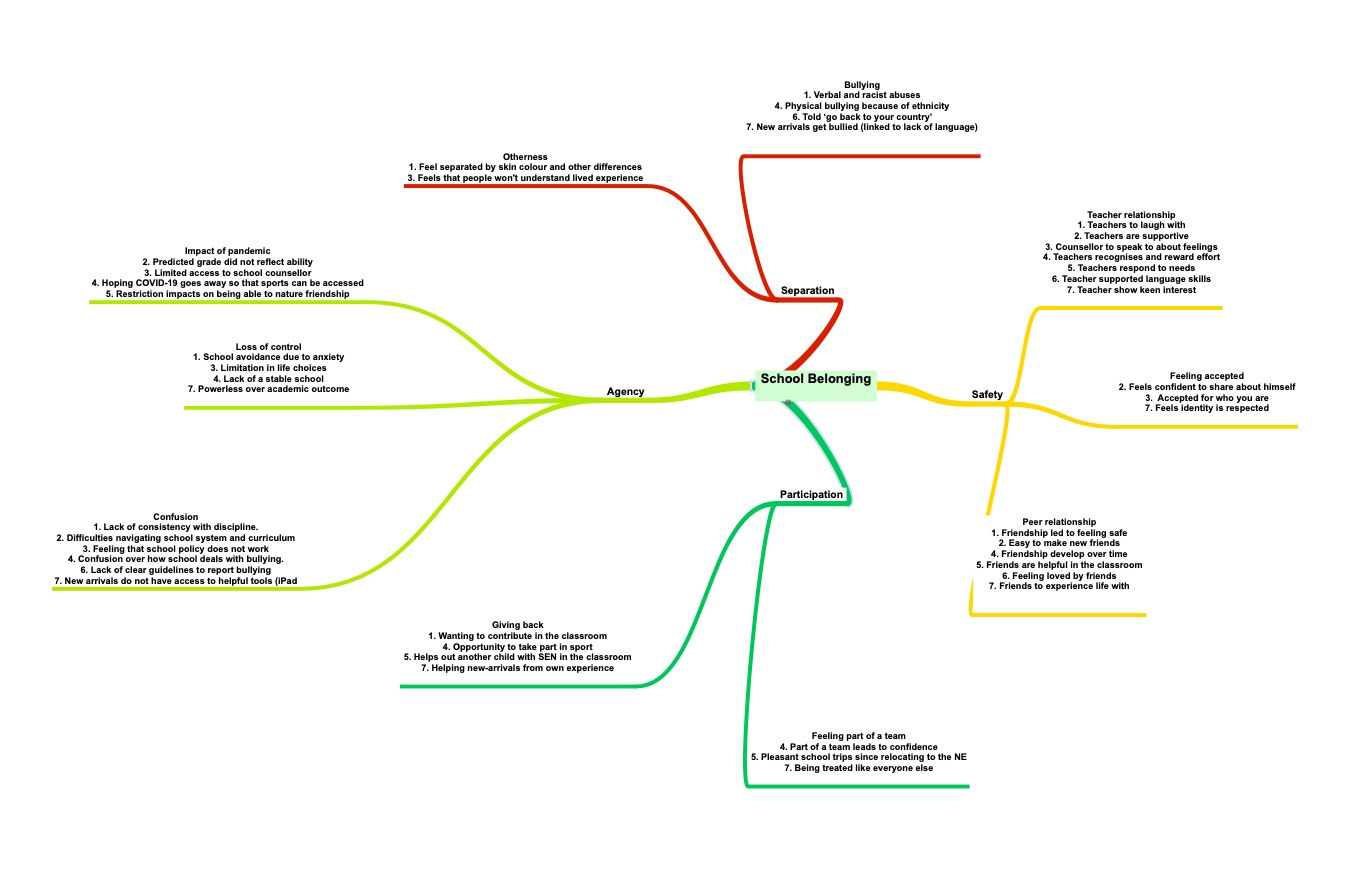 Systematic review stages Clearly define the question that the review is setting out to answerDetermine the types of studies that need to be located in order to answer your questionCarry out a comprehensive literature search to locate those studiesScreen the results of that search (that is, sift through the retrieved studies, deciding which ones look as if they fully meet the inclusion criteria, and thus need more detailed examination and which do not)Critically appraise the included studiesSynthesise the studies, and assess heterogeneity among the study findings P – PopulationI – phenomena of InterestI – phenomena of InterestCo – Context RefugeeSynonymsAsylum seekerForced Migration ERICDE Migrant children DE refugees Keyword search – Asylum SeekersPsycInfoRefugees/Asylum seeking /Keyword search – asylum seekerScopusRefugeeEducational Psychology in Practice Keyword search – RefugeeSense of belonging  SynonymsConnectednessBelongingSense of CommunityAttachment RelationshipsParticipationIntegrationInclusionERICSocial IntegrationDE Interpersonal RelationshipDE Sense of CommunityDE Attachment behaviourDE InclusionKeyword search – belongingness OR connectedness or belongingPsycInfo Interpersonal Relationships/Belonging/Sense of Community/Attachment Behaviour/ Social Integration/ Participation/Keyword search – Connectedness, InclusionScopusConnectednessBelongingSense of CommunityAttachment ParticipationInclusionEducational Psychology in Practice Keyword search – Belonging, Connectedness, Inclusion, Attachment, Relationship, Integration. SchoolSynonyms EducationERIC Education SchoolPsycInfo Education/Schools/SCOPUSChildren ORYoung people OR AdolescenceEducational Psychology in Practice Keyword search – EducationCategory Inclusion and Exclusion Criteria PopulationStudies must include the views of asylum-seeking and refugee children of 5–18 years of ageStudies with the views of teachers and other school professionals were included Studies that included participants over 18 years of age were excluded Studies that included migrant children who were not classified as being refugees or asylum seekers were excludedPhenomenon of Interest Studies that explored belonging and other associated terms such as connectedness, sense of community, attachment, relationships, participation, integration and inclusion were includedContextStudies that took place within a school/educational setting were included Studies that were carried out within a non-school/educational setting were excludedStudy Design Studies included must have used a qualitative method (i.e. interviews, focus groups or observations) in their data collection and analysis Mixed studies with qualitative data were includedStudies with only a quantitative design were excluded Time, Place and Language Studies included were conducted between 2002 and 2020 Studies from all countries were includedStudies included had to be reported using the English Language Studies written in other languages were excluded Authors, year, countryAims/objectives/research question ParticipantsData collection method Theoretical perspectivesMethod of analysis Main themes identified Besic, Gasteiger-Klicpera, Buchart, Hafner, and Stefitz (2020), Austria.To examine refugee students’ experiences in the Austrian mainstream school systemN = 55 refugee students, ages 8–21 years, in primary and secondary school Semi-structured interviewSchool connectedness (Khawaja, Allan, & Schweitzer, 2018)Content analysisPositive relationships with peers and teachers were considered important to belonging in school.  Language acquisition was also key to belonging; it protected against loneliness and enabled positive relationships.Participation in the classroom supported interaction with peers and contributed to a sense of belonging.Bullying (both physical and verbal) decreased a sense of belonging, teachers’ discriminatory attitude towards students also negatively impacted belonging.Authors, year, countryAims/objectives/research question ParticipantsData collection method Theoretical perspectivesMethod of analysis Main themes identified Block et al. (2014),Australia.To evaluate the effectiveness of school support programmes in supporting the inclusion of refugee students in school N = 34 EAL teachers and school leadershipSemi-structured interviewNot specifiedThematic analysis Teachers required training to understand the various needs of ASR students. This learning led to changes in school policies, and development of inclusive practices when supporting ASR students. Teachers felt enabled in their ability to develop rapport with ASR students and viewed it as important to effectively meeting their needs. Teachers suggested that celebrating cultural diversity are part of inclusive practices that can support ASR students’ sense of belonging in school. Authors, year, countryAims/objectives/research question ParticipantsData collection method Theoretical perspectivesMethod of analysis Main themes identified Crawford (2017),Australia.To contribute to an understanding of the experiences of refugee-background students participating inmusic education and the impact it may have on their wellbeing and learningN = 10 refugee students, ages 13–17 yearsNo. of school staff members interviewed not specified Semi-structured interview and observational dataSense of belonging (Gould, 2005)Interpretative phenomenological analysisMusic programme fostered participation, interpersonal relationships and English language learning according to ASR students.    Music programme facilitated connectedness to the school environment in teacher’s views.Music programme enabled the development of friendships and sharing of cultural experiences, represented in both teachers’ and ASR students’ views.Authors, year, countryAims/objectives/research question ParticipantsData collection method Theoretical perspectivesMethod of analysis Main themes identified Due, Riggs, and Augoustinos (2016). South Australia. To explore the experiences of school and school belonging from the perspective of ASR children N = 15 refugee students, under 13 years of age, in primary school  Photo elicitation, with accompanying interviewSchool belonging (Baumeister & Leary, 1995; Goodenow & Grady, 1993)Thematic analysisASR students developed their sense of belonging through opportunities for commitment and involvement within the school.Belonging enhanced through physical spaces in which ASR students’ stories were told.Peer relationships and teacher relationships were reported as important to a sense of belonging in school.Authors, year, countryAims/objectives/research question ParticipantsData collection method Theoretical perspectivesMethod of analysis Main themes identified Ferfolja and Vickers (2010), Australia.To explore the impact of participating in Refugee Action Support (RAS) in school from the perspectives of teachers N = 12 teachers  Semi-structured interviewNot specified Thematic analysis Having positive relationships with refugee students enabled trust and created a safe space.Supporting ASR students to participate in classroom activities led to increased self-confidence and self-esteem. Helping ASR students feel safe in the classroom was important to the teachers when fostering inclusion. Authors, year, countryAims/objectives/research question ParticipantsData collection method Theoretical perspectivesMethod of analysis Main themes identified Hastings (2012), UK.To investigate the experiences of six male adolescent refugees during their transfer and adaptation to a secondary school in the UKN = 6 refugee students, ages 11–16 yearsSemi-structured interviewsAttachment theory (Bowlby, 1982)Sense of school membership (Kia-Keating & Ellis, 2007) Interpretative phenomenological analysisA sense of belonging was reported as developing through:Positive relationships with teachers.A positive relationship with peers which enabled English language learning.  Friendship, which was key to feeling safe/secure.Understanding of school rules and positive contribution within the school. Parental and family members’ engagement in learning. Authors, year, country Aims/objectives/research questionParticipantsData collection method Theoretical perspectivesMethod of analysis Main themes identified Hek (2005b), UK.To explore the factors that helped young refugees to settle and achieve in school N = 15 refugee students, ages 8–12 years Semi-structured Interview Not specifiedThematic analysisASR students reported feeling settled through support from their peers.ASR students said that having teachers who spoke their first language helped to address specific learning needs.Perceived positive whole-school attitude to ASR students enabled them to feel confident in their identity as refugees. School providing interpreter and enabling parental engagement enhanced ASR students’ feeling about their school.  Authors, year, country Aims/objectives/research questionParticipantsData collection method Theoretical perspectivesMethod of analysis Main themes identified Kuçuksuleymanoglu (2018), Turkey.To investigate the opinions of the Syrian refugee children before and after non-formal education (NFE) activities about refugee integrationN = 73 Syrian students of primary and secondary school age Semi-structured interview and observationNon-formal education (Sevdalis & Skoumios, 2014)Content analysisJoint activities, facilitated by the school, enhanced understanding between Syrian refugee children and Turkish students, which led to positive experiences for both set of students. Improved language learning led to increased aspiration and hope for Syrian refugee students. A reduction in loneliness and anti-social behaviours were reported by ASR students when they formed friendships with other peers. Authors, year, countryAims/objectives/research questionParticipantsData collection method Theoretical perspectivesMethod of analysisMain themes identifiedPicton and Banfield (2018), Australia.To understand how refugee students experience belonging in school N = 1 refugee student InterviewSense of belonging (Baumeister & Leary, 1995)Not specified English language learning was important to ASR student’s understanding of their school, and broader social rules.  ASR student experienced belonging through positive relationships with adults and peers, which was supported by group activities in the classroom.Authors & PublicationClear statement of research aims? Is a qualitative methodology appropriate?Was the research design appropriate to address research aims?Was the recruitment strategy suitable to the aims of the research?Was the data collected in a way that addressed the research issue?Has the relationship between researcher and participants been adequately considered?Has ethical issues been considered?Was the data analysis sufficiently rigorous?Is there a clear statement of findings?How valuable is the research?Total score (max. score = 10)Besic et al. (2020)1(Yes)1(Yes)1(Yes)1(Yes)1(Yes)1(Yes)0.5(Can’t Tell)1(Yes)1(Yes)1(Yes)9.5 (High)Block et al. (2014)1 (Yes)1 (Yes)1 (Yes)1(Yes)1(Yes)0(No)0(No)1(Yes)1(Yes)1(Yes)8 (High)Crawford (2017)1(Yes)1(Yes)1(Yes)1(Yes)1(Yes)0.5(Can’t Tell)1(Yes)0.5 (Can’t Tell)1(Yes)0.5(Can’t Tell)8.5 (High)Due et al. (2016)1(Yes)1(Yes)1(Yes)1(Yes)1(Yes)0(No)1(Yes)1(Yes)1(Yes)1(Yes)9 (High)Ferfolja and Vickers (2010).1(Yes)1(Yes)0.5(Can’t Tell)1(Yes)1(Yes)0(No)1(Yes)0(No)1(Yes)0(Yes)6.5 (Moderate)Hastings (2012)1(Yes)1(Yes)1(Yes)1(Yes)1(Yes)0.5(Can’t Tell)0(No)1(Yes)1(Yes)1 (Yes)8.5 (High)Hek (2005b)1(Yes)1(Yes)1(Yes)1(Yes)1(Yes) 0 (No)0.5(Can’t Tell)0(No)1(Yes)1(Yes)7.5(Moderate)Kuçuksuleymanoglu (2018)1(Yes)1(Yes)1(Yes)1(Yes)1(Yes)0(No)1(Yes)1(Yes)1(Yes)1(Yes)9(High)Picton and Banfield (2018)1 (Yes)0.5 (Can’t Tell)0.5 (Can’t Tell)0.5 (Can’t Tell)0.5 (Can’t Tell)0.5 (Can’t Tell)0.5 (Can’t Tell)0.5 (Can’t Tell)0 (No) 1(Yes)5.5 (Low)Descriptive themesStudiesStudiesStudiesStudiesStudiesStudiesStudiesStudiesStudiesNo. of studies contributing to the themeDescriptive themesHek (2005b)Ferfolja and Vickers (2010)Hastings (2012)Block et al. (2014)Due et al. (2016)Crawford (2017)Kuçuksuleymanoglu (2018)Picton and Banfield (2018)Besic et al. (2020)No. of studies contributing to the themeParticipating in creative and engaging activities3Feeling welcomed, accepted and valued7Familiarity with school environment 3Acquiring new language6Relationship with adults5Relationship with peers 5Link between home and school 2No. of contributions by each study     3      6      3      5       4       5        5Descriptive themesStudiesStudiesStudiesStudiesStudiesStudiesStudiesStudiesStudiesNo. of studies contributing to the themeDescriptive themesHek (2005b)Ferfolja and Vickers (2010)Hastings (2012)Block et al. (2014)Due et al. (2016)Crawford (2017)Kuçuksuleymanoglu (2018)Picton and Banfield (2018)Besic et al. (2020)No. of studies contributing to the themeParticipating in creative and engaging activities2Inclusive school culture3Rapport with students 3Feeling safe in the classroom  2No. of contributions by each study     4     2       4Different kind of questioning used to develop the interview questionsContrast - Are there any similarities or differences between living/schooling in the Northeast compared to other places in the UK? (Though not all the participants had lived elsewhere in the UK)Descriptive –  How important is school belonging to you?Narrative –  Was there a time when you did not feel that you belonged at school?Evaluative - What did this make you feel about your school?Probes - Did you resolve this feeling? If so, how?Participant NumberPseudonymsAgeYear GroupGenderLength of stay in the NortheastLocal Authority 1Mark149M1 yearA2Obed1611M2 yearsB3Lola149F5 yearsC4Thando1410F2 yearsD5Saliu117M2 yearsD6Otto128M1 yearA7Safira1410F4 yearsASteps to IPADescription of Analytical ProcessRead and re-read transcripts I read each transcript and listened to the interview on several occasions to become familiar with the information.  Make initial notes Initial exploratory comments were made, such as what a participant described (Descriptive comments), how they used language (linguistic comments), and in some cases I included a further interrogation of the text (Conceptual comments) See Appendix J.Develop emergent themes At this stage, emergent themes were developed from the exploratory comments. These themes reflected the words of the participant and my initial interpretations (Smith et al., 2009) (see Appendix K).Search for connections across emergent themes and final themesI extracted all the emergent themes to a new Table, which was then grouped into clusters of related themes that were labelled as the subordinate themes. During this process, links were made back to the original transcript ensuring that clusters of related themes were consistent with the participant’s words. From this, superordinate themes were developed, capturing the essence of the subordinate themes. This reflected my final interpretation (see Appendix K). Analysis of subsequent casesIn line with Willig (2013), a cyclic process was used when analysing subsequent cases. For instance, the emergent themes from the first transcript were used to code subsequent interviews, which led to a progressive elaboration of themes. At this stage, I continued to compare transcripts to ensure that themes represented similar meanings. I then checked whether developing themes were already present or represented a new meaning and so indicated the need for a new theme.Analytical theme Descriptive themesDescription Meaningful Contribution Participating in creative and engaging activitiesFeeling welcomed, accepted and valuedFamiliarity with the school environment ASR students felt that engaging in creative activities such as music and the arts enabled them to have fun, develop new skills and share experiences with other students. This provided a way for ASR students to contribute meaningfully to school life as other students, which enhances their sense of belonging. For example, one student said, “…the most important thing about music is that students are sitting next to each other and work together on what the teacher says” (Crawford, 2017, p. 249). ASR students experienced physical and verbal bullying by other students as a result of misconceptions about refugees. Some also felt that their cultural and religious practices were deemed unacceptable to others. For example, “Well, sometimes I get bullied. Some come to me and say “foreigner”. They think we get 800€ every month, but that’s not the case. We get 5€ every day. And with that we cannot even (…) buy so much. And that’s why some people are annoying. But not all” (Besic et al., 2020, p. 7) . This experience of being classified as a ‘foreigners’ made ASR students feel less valued and unwelcomed, which negatively impacted their sense of belonging. On the other hand, ASR students felt valued and welcomed when schools had information telling others about the refugee experience through posters and pictures. This supposedly resulted in openness to ASR students’ cultural and religious practices contributing to feeling welcomed, valued and accepted, thus enhancing their sense of belonging to the school. As one student reported, ‘We started to understand each other. A little Turkish, a little Arabic. There was a mixed language” (Kuçuksuleymanoglu, 2018, p. 248).ASR students developed unique relationship to physical spaces around the school, such as the playground, art room and library. This led to a sense of ownership, which contributes to the sense of belonging. Also, ASR students felt that being familiar with school rules, staff, and the environment made them feel that they belonged. According to one student, “Knowing people. The staff, the rules, the dinner hall, maybe even the dinner hall, like that is the things, that’s the facts of it that help you feel like you belong in the school” (Hastings, 2012, p. 342).Acquiring New Language Acquiring a new languageASR students said that having a lack of language in the host country made learning difficult, generally in the classroom and listening to teachers. “I hate lessons because I still have difficulty understanding what the teacher says…” (Kuçuksuleymanoglu, 2018, p. 248). On the other hand, acquiring new language supported ASR students’ wellbeing. In this, they reported being less upset, getting less bullied or abused by peers. They also had a better understanding of school rules, and making friends became easier. Also, it led to an enhanced learning experience in the classroom, which helped ASR students to develop hope and educational aspiration for the future in the host country. Acquiring a new language also enhanced ASR students’ connectedness to others at the school. For example, One student said about making new friends said, “I can speak with them German, go for a walk and so on” (Besic et al., 2020, p. 5).  Positive and Consistent RelationshipsRelationship with teachers Relationship with peers Link between home and school ASR students considered the relationship with teachers important to their sense of belonging. In this, teachers are viewed as an extension of their family members,  “…I really love my teacher they are really nice people and they treat me very politely” (Kuçuksuleymanoglu, 2018, p. 249). Some said that teachers who are accessible, encouraging, consistent; taking time to understand their learning needs and involving them in classroom activities created a sense of safety and motivation. Also, teachers who understand or share a similar language as ASR student were considered important to feeling at home in school. one student said, “Our teacher was very nice and friendly… so on the first day at school, she came to me and showed me the school. That was a Persian woman who understood me, and I understood her…She showed me everything”  (Besic et al., 2020, p. 5). In contrast, there was a sense of rejection that was felt when teachers were perceived as not taking their needs or complaints seriously.For ASR students, a lack of friendship led to feelings of loneliness and isolation, usually experienced at the beginning of school. However, developing a relationship with peers at school helped them to develop a deep connection to the school. It enabled them to deal with various emotional personal difficulties and also to minimise physical and verbal bullying.  Having friends was also important to developing aspiration, as it enabled them to envision a future in the host country. In addition, meeting peers with similar cultural backgrounds was also linked to positive school experiences. for example, one student said, “When I made friends then after I didn’t feel alone. I feel that someone is with me” (Hastings, 2012, p. 341).ASR students experience belonging to the school when their parents were treated with respect by the teachers. Also, they felt positive about the school when their parents were made to feel important, for example, providing interpreters at parents’ evenings. For example, one pupil said that  “The teachers are nice and friendly to my mum and every term at parents’ evening they provide an interpreter” (Hek, 2005b, p. 166).Analytical theme Descriptive themesDescription Emotionally safe classroomFeeling safe in the classroom Teachers recognised that the classroom can be overwhelming for ASR students. One teacher said that “It is hard for them in the classroom, they drown. They drown in the classroom…They are so overwhelmed” (Ferfolja & Vickers, 2010, p. 156).  They also recognised that building confidence and self-esteem of ASR children involves facilitating a non-threatening classroom. For example, “I think building self-confidence and self-esteem, definitely, and feeling that they are more part of a class rather than someone who is just sitting there and not being able to do much” (Ferfolja & Vickers, 2010, p. 156). This involves providing a safe space to practise and develop their skills. In this, teachers said that they took time to understand the needs of the students and encouraged them to make mistakes without feeling judged. Meaningful Contribution Inclusive school culture Participating in creative and engaging activitiesTeachers identified that engaging in wider training and gaining access to resources about refugee issues was crucial to supporting the social, emotional and educational needs of ASR students. “When you have a better understanding of the children and what they’ve been through, clearly you can design programmes to better meet their needs emotionally, socially and educationally” (Block et al., 2014, p. 1348). Instead of working from a limited understanding, which is usually to meet language needs, more extensive training facilitated by school leadership allowed for a deeper understanding of how teachers can challenge assumptions and better meet the broader needs of ASR students. Furthermore, such understanding needs to be supported by school policies. For example, some teachers felt limited in their ability to support ASR students due to the limitations of school policies. In other schools, teachers reported that inclusive school policy meant that cultural diversity was celebrated, and ASR students are given the platform to share their culture at the school. Hence, supporting the sense of belonging of ASR students.   According to the teachers, engaging ASR students in creative and fun activities such as music and arts enables them to experience success. This, in turn, builds confidence and self-esteem, which contributes to the wellbeing of ASR students. Participating in creative activities such as music and dance enabled ASR students to have a platform to engage in cultural exchange with their fellow peers. From one teacher’s perspective, “They learn different aspects of communication. They are interacting, learning words, learning English and sometimes other languages in celebrating each other’s culture, but in a fun way and they absolutely enjoy it” (Crawford, 2017, p. 350). In doing this, it was suggested that ASR students felt valued and accepted, which enhanced their sense of belonging in school. Positive and consistent relationshipsRapport with studentsTeachers emphasised the importance of building a trust relationship with ASR students. “The most important thing is to make them feel comfortable, to build rapport with them and to build trust and make sure that the classroom is warm and friendly” (Crawford, 2017, p. 350). This was developed by teachers remaining consistent and being responsive to the needs of ASR students. Some teachers suggested that viewing each ASR child as unique leads to understanding and rapport that helps the child to develop his/her learning. ParticipantsShort biography Mark  Mark is fourteen years old and in year 9. He arrived in the Northeast just over one year ago and had not lived anywhere else in the UK. Mark arrived in the country with limited ability to speak the English language, hence, has been learning English as an additional language. During our conversation, Mark was articulate however he seemed to lack confidence. His parent said that Mark was experiencing anxieties, mostly due to negative experiences at school. Obed Obed is sixteen years old and in year 11. He has not lived anywhere else in the UK except in the Northeast and arrived just over two years ago. Obed’s first language is English, and he presented as being confident about his prospects.  However, he was upset at the lack of support offered by the school to understand the education system in the UK as it is different in comparison to his home country. During the interview, Obed was very articulate. Lola  Lola is fourteen years old and in year 9. She has lived in the Northeast for the past five years with her family. However, the family has struggled to secure a refugee status and could be deported. This experience seemed to have had a significant impact on how Lola perceived herself in relation to others at the school. Lola was very articulate during the interview. Thando Thando is fourteen years old and in year 10. She has lived in England for about three years and lived in two other cities. Thando struggled with not having a secure base where she could make friends. Having been in the northeast for two years, Thando feels settled and has made new friends at school, mainly those from similar backgrounds. During the interview, she was articulate. Saliu Saliu is eleven years old and in year 7. He has lived in the Northeast for two years. Having just moved to a secondary school, Saliu was finding his feet and cherished the various excursions at the school, which Saliu said were all new experiences. Saliu felt that the COVID-19 restrictions hindered several opportunities to enjoy his school.  Otto  Otto is twelve years old and in year 8. He has been in the UK and Northeast for one year. Otto spoke English as an additional language and was not very confident in his interaction. He chose to write down some of his answers before the interview.Safira Safira is fourteen years old and in year 10. She has lived in the Northeast for two years. Safira arrived in the UK with limited English language but has become proficient and could have an in-depth conversation in the English language. Safira said that she got along well with most people in her school and was articulate during the interview. Emergent themesOriginal transcriptExploratory comments Teachers support to engage in classroom tasks.A lack of clarity of the role of teachers?Teachers only help with classroom tasks. Friendship led to feeling safe. Feeling loneliness and unsafe for a long period of time – when friends are not present. Strong feeling of unhappiness at feeling alone. Researcher: Tell me one example of how teachers help youMark: They show me where can I write down and how can I read like this. Yeah yeahResearcher : So tell, tell me more…Mark: They help me anywhere. Can I write down or read... like this? I don't know.Researcher You know when your friends help you. Does it make you feel safe? Does it make you feel supported?Mark: YeahResearcher: Tell me more. How does that feel when they help you? What do you think about your school?Mark: I feel happy. I feel safe when they helped me. Yeah, but my friend, not always, not always with me. Just two classrooms. Yeah. And one day.Researcher: Your friends are only with you in two classroom and in the other ones you are alone by yourself?Mark: Yeah.Researcher:  How do you feel when your friends are not with you?Mark: I don't feel happy. I don't feel safe. I feel sad. Yeah.Researcher: So do you think you'd be happier if your friends are with you all the time.Mark: Yeah, and the teachers good with me, I feel safe.Similar to the work of Mark’s friends, helpfulness means helping him to engage in classroom activities.Does this show that there is no consistent support for Mark in the school? The help also seems to be just in the classroom – there seems to be a lack of help with social relationship issues and ongoing name calling (broader experiences beyond the classroom).Mark experiences belonging with two friends – they help him to participate in classroom activities. Ongoing issues with social relationships?Subordinate themes (with emergent themes below)Superordinate themes OthernessSeparated because of ‘not Britain’ and skin colour. Positioned as ‘other’, something different from norm. Separation from others in school. Being laughed at due to his difference. A lack of opportunity to speak home languageFeel separated because of skin colour. BullyingVerbal abuse by studentsRacial abuse by peers Verbal abuse motivated by race. Verbal abuse (name calling).Name calling.Feeling of shame due to accent and language. Other people’s perception of his language is important.Embedded negative narrative about language, accent and self. Separation Lack of emotional safetyNot feeling safe.Not feeling safe because of a teacher.Feeling loneliness and unsafe for a long period of time – when friends are not present. Feeling hated. Loneliness and being alone.Practicing language skills in unsafe spaces. Being laughed at by peers. SafetyLoss of controlLoss of control over selfFeeling angry. Strong feeling of unhappiness. Feelings of incompetence as a result of others’ perceptions. Strong emotions – as a result of being laughed at.Strong feeling so unhappiness at feeling alone. Strong feeling of anxiety about school. Feeling of hopelessness.School avoidance due to ongoing anxiety. Being laughed at. AgencyTeachers are supportive and trustworthy Desire for positive relationship with teacher. A connection with teacher through laughter and support with English language. Teachers support to engage in classroom tasks.Teachers only help with classroom tasks. Teachers are not supportive/trustworthyConflict with teacher Not being believed by teacher. Feeling hated by a teacher.Lack of connection with teacher.SecurityGiving back/representing schoolFriends enable classroom engagements and participation.Wanting to contribute to the classroom. Being supportive to other child with similar challenges. Supporting other child through accessing classroom tasks. Participation 